SPECYFIKACJA WARUNKÓW ZAMÓWIENIA (dalej: SWZ) Znak sprawy: RBK.271.4.2023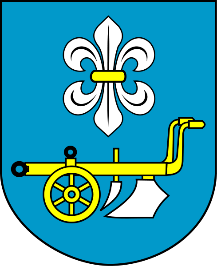 ZAMAWIAJĄCYGmina Gozdowoul. Krystyna Gozdawy 19, 09-213 Gozdowotel.: (24) 276-21-12   fax: (24) 364-48-23REGON: 611015951      NIP: 776-16-15-061 Godziny pracy: poniedziałek – piątek od 07:15 do 15:15Adres poczty elektronicznej : sekretariat@gozdowo.euRodzaj przedmiotu zamówienia : usługiIdentyfikator (ID) postępowania na Platformie e-Zamówienia:ocds-148610-7b2bf0b5-c168-11ed-8261-62cbbe4d0ca4Nazwa zamówienia: Opracowanie, ustanowienie i wdrożenie Systemu Zarządzania Bezpieczeństwem Informacji oraz przeprowadzenie szkolenia urzędników w zakresie cyberbezpieczeństwa w ramach projektu Cyfrowa GminaWartość zamówienia nie przekracza progów unijnych określonych na podstawie art. 3  ustawy z 11 września 2019 r. – Prawo zamówień publicznych (Dz.U. z 2022r poz. 1710). ZatwierdziłWÓJT GMINY GOZDOWO/-/Dariusz KalkowskiGozdowo, dnia 13.03.2023r.Spis treści:Rozdział I – Informacje ogólneTryb udzielenia zamówieniaWykonawcy/podwykonawcy/podmioty trzecie udostępniające Wykonawcy swój potencjałKomunikacja w postępowaniuWizja lokalnaPodział zamówienia na częściOferty wariantoweKatalogi elektroniczne Umowa ramowaAukcja elektronicznaZamówienia, o których mowa w art. 214 ust. 1 pkt 7 i 8 ustawy PzpForma wynagrodzenia i rozliczenia w walutach obcychZwrot kosztów udziału w postępowaniuZaliczki na poczet udzielenia zamówieniaUnieważnienie postępowaniaPouczenie o środkach ochrony prawnejOchrona danych osobowych zebranych przez zamawiającego w toku postępowania
Rozdział II – Wymagania stawiane Wykonawcy Przedmiot zamówieniaRozwiązania równoważneWymagania w zakresie zatrudniania przez Wykonawcę lub podwykonawcę osób na podstawie stosunku pracyInformacja o zastrzeżeniu możliwości ubiegania się o udzielenie zamówienia wyłącznie przez Wykonawców, o których mowa w art. 94 ustawy PzpWymagania w zakresie zatrudnienia osób, o których mowa w art. 96 ust. 2 pkt 2 ustawy PzpInformacja o przedmiotowych środkach dowodowychTermin wykonania zamówienia Informacja o warunkach udziału w postępowaniu o udzielenie zamówieniaPodstawy wykluczeniaWykaz podmiotowych środków dowodowychWymagania dotyczące wadiumSposób przygotowania ofert Opis sposobu obliczenia ceny 
Rozdział III – Informacje o przebiegu postępowaniaSposób porozumiewania się zamawiającego z WykonawcamiUzupełnienie lub poprawienie lub udzielenie wyjaśnień do oświadczeń lub dokumentów, wyjaśnienia treści złożonych ofert, poprawianie oczywistych omyłek rachunkowych, pisarskich innych omyłek polegających na niezgodności oferty z SWZSposób oraz termin składania ofertTermin otwarcia ofertTermin związania ofertąOpis kryteriów oceny ofert wraz z podaniem wag tych kryteriów i sposobu oceny ofertProjektowane postanowienia umowy w sprawie zamówienia publicznego, które zostaną wprowadzone do umowy w sprawie zamówienia publicznegoZabezpieczenie należytego wykonania umowy Informacje o formalnościach, jakie muszą zostać dopełnione po wyborze oferty w celu zawarcia umowy w sprawie zamówienia publicznegoInformacje ogólneTryb udzielenia zamówieniaTryb podstawowy bez negocjacji, o którym mowa w art. 275 pkt 1 ustawy z 11 września 2019 r. – Prawo zamówień publicznych (Dz.U. z 2022r poz. 1710) – dalej: ustawa Pzp.Szacunkowa wartość przedmiotowego zamówienia nie przekracza progów unijnych 
o jakich mowa w art. 3 ustawy Prawo zamówień publicznych.Zamawiający nie przewiduje wyboru najkorzystniejszej oferty z możliwością prowadzenia negocjacji.W sprawach nieuregulowanych powyższą ustawą mają zastosowanie przepisy Kodeksu cywilnego.Podstawa prawna opracowania SWZ:Ustawa z dnia 11 września 2019r. Prawo zamówień publicznych (Dz.U. z 2022r. poz. 1710),Obwieszczenie Prezesa Urzędu Zamówień Publicznych z dnia 1 stycznia 2021r. 
w sprawie aktualnych progów unijnych, ich równowartości w złotych, równowartości w złotych kwot wyrażonych w euro oraz średniego kursu złotego w stosunku do euro stanowiącego podstawę przeliczenia wartości zamówień publicznych lub konkursów (Monitor Polski z 2021r. poz. 11),Rozporządzenie Prezesa Rady Ministrów z dnia 30 grudnia 2020r. w sprawie sposobu sporządzania i przekazywania informacji oraz wymagań technicznych dla dokumentów elektronicznych oraz środków komunikacji elektronicznej 
w postępowaniu o udzielenie zamówienia publicznego lub konkursie (Dz. U. 
z 2020r. poz. 2452),Rozporządzenie Ministra Rozwoju, Pracy i Technologii z dnia 23 grudnia 2020r. 
w sprawie podmiotowych środków dowodowych oraz innych dokumentów lub oświadczeń, jakich może żądać Zamawiający od Wykonawcy (Dz. U. z 2020r. poz. 2415). Wykonawcy/podwykonawcy/podmioty trzecie udostępniające Wykonawcy swój potencjałWykonawcą jest osoba fizyczna, osoba prawna albo jednostka organizacyjna nieposiadająca osobowości prawnej, która oferuje na rynku wykonanie robót budowlanych lub obiektu budowlanego, dostawę produktów lub świadczenie usług lub ubiega się o udzielenie zamówienia, złożyła ofertę lub zawarła umowę w sprawie zamówienia publicznego.Zamówienie może zostać udzielone Wykonawcy, który:spełnia warunki udziału w postępowaniu opisane w SWZ, nie podlega wykluczeniu na podstawie art. 108 ust. 1 ustawy Pzp oraz art. 7 ust. 1 ustawy z dnia 13 kwietnia 2022 r. o szczególnych rozwiązaniach w zakresie przeciwdziałania wspieraniu agresji na Ukrainę oraz służących ochronie bezpieczeństwa narodowego z postępowania o udzielenie zamówienia publicznego lub konkursu prowadzonego na podstawie ustawy Pzp,złożył ofertę niepodlegającą odrzuceniu na podstawie art. 226 ust. 1 ustawy Pzp.Wykonawcy mogą wspólnie ubiegać się o udzielenie zamówienia. W takim przypadku:Wykonawcy występujący wspólnie są zobowiązani do ustanowienia pełnomocnika do reprezentowania ich w postępowaniu albo do reprezentowania ich 
w postępowaniu i zawarcia umowy w sprawie przedmiotowego zamówienia publicznego,wszelka korespondencja będzie prowadzona przez Zamawiającego wyłącznie 
z pełnomocnikiem,jeżeli zostanie wybrana oferta Wykonawców wspólnie ubiegających się 
o udzielenie zamówienia, Zamawiający będzie żądać przed zawarciem umowy 
w sprawie zamówienia publicznego kopii umowy regulującej współpracę tych Wykonawców.Potencjał podmiotu trzeciego W celu potwierdzenia spełnienia warunków udziału w postępowaniu, Wykonawca może polegać na potencjale podmiotu trzeciego na zasadach opisanych w art. 118 –123 ustawy Pzp. Podmiot trzeci, na potencjał którego Wykonawca powołuje się 
w celu wykazania spełnienia warunków udziału w postępowaniu, nie może podlegać wykluczeniu na podstawie art. 108 ust. 1 ustawy Pzp.Podwykonawstwo:Zamawiający nie wprowadza zastrzeżenia wskazującego obowiązek osobistego wykonania przez Wykonawcę kluczowych części zadania – tj. bez udziału podwykonawców.Wykonawca może powierzyć wykonanie części zamówienia podwykonawcy. Wykonawca jest zobowiązany wskazać w formularzu ofertowym części zamówienia, których wykonanie zamierza powierzyć podwykonawcom i podać firmy podwykonawców, o ile są już znane.Podwykonawca nie może podlegać wykluczeniu na podstawie art. 108 ust. 1 ustawy Pzp.W przypadku oferty Wykonawców wspólnie ubiegających się o udzielenie zamówienia (konsorcjum): w formularzu oferty należy wskazać firmy (nazwy) wszystkich Wykonawców wspólnie ubiegających się o udzielenie zamówienia,do oferty należy załączyć oświadczenie, z którego wynika, które roboty budowlane / usługi wykonają poszczególni Wykonawcy, oferta musi być podpisana w taki sposób, by wiązała prawnie wszystkich Wykonawców wspólnie ubiegających się o udzielenie zamówienia. Osoba podpisująca ofertę musi posiadać umocowanie prawne do reprezentacji. Umocowanie musi wynikać z treści pełnomocnictwa załączonego do oferty – treść pełnomocnictwa powinna dokładnie określać zakres umocowania,wszyscy Wykonawcy wspólnie ubiegający się o udzielenie zamówienia będą ponosić odpowiedzialność solidarną za wykonanie umowy,Wykonawcy wspólnie ubiegający się o udzielenie zamówienia wyznaczą spośród siebie wykonawcę kierującego (lidera), upoważnionego do zaciągania zobowiązań, otrzymywania poleceń oraz instrukcji dla i w imieniu każdego, jak też dla wszystkich partnerów.W przypadku Wykonawców wykonujących działalność w formie spółki cywilnej postanowienia dot. oferty Wykonawców wspólnie ubiegających się o udzielenie zamówienia (konsorcjum) stosuje się odpowiednio.Komunikacja w postępowaniuPostępowanie prowadzone jest w języku polskim.Komunikacja w postępowaniu o udzielenie zamówienia, w tym składanie Ofert, wymiana informacji oraz przekazywanie dokumentów lub oświadczeń między Zamawiającym a Wykonawcą odbywa się przy użyciu środków komunikacji elektronicznej. Przez środki komunikacji elektronicznej rozumie się środki komunikacji elektronicznej zdefiniowane w ustawie z dnia 18 lipca 2002 r. 
o świadczeniu usług drogą elektroniczną (Dz. U. z 2020 r poz. 344).W postępowaniu o udzielenie zamówienia publicznego komunikacja między Zamawiającym a Wykonawcami odbywa się przy użyciu Platformy e-Zamówienia, która jest dostępna pod adresem https://ezamowienia.gov.pl oraz poczty elektronicznej pod adresem e-mail sekretariat@gozdowo.eu.Korzystanie z Platformy e-Zamówienia jest bezpłatne. Adres strony internetowej prowadzonego postępowania (link prowadzący bezpośrednio do widoku postępowania na Platformie e-Zamówienia): https://ezamowienia.gov.pl/mp-client/tenders/ocds-148610-7b2bf0b5-c168-11ed-8261-62cbbe4d0ca4Postępowanie można wyszukać również ze strony głównej Platformy e-Zamówienia (przycisk „Przeglądaj postępowania/konkursy”).  Wykonawca zamierzający wziąć udział w postępowaniu o udzielenie zamówienia publicznego musi posiadać konto podmiotu „Wykonawca” na Platformie 
e-Zamówienia. Szczegółowe informacje na temat zakładania kont podmiotów oraz zasady i warunki korzystania z Platformy e-Zamówienia określa Regulamin Platformy e-Zamówienia, dostępny na stronie internetowej https://ezamowienia.gov.pl oraz informacje zamieszczone w zakładce „Centrum Pomocy”.  Przeglądanie i pobieranie publicznej treści dokumentacji postępowania nie wymaga posiadania konta na Platformie e-Zamówienia ani logowania.  Sposób sporządzenia dokumentów elektronicznych lub dokumentów elektronicznych będących kopią elektroniczną treści zapisanej w postaci papierowej (cyfrowe odwzorowania) musi być zgodny z wymaganiami określonymi w rozporządzeniu Prezesa Rady Ministrów w sprawie wymagań dla dokumentów elektronicznych.  Dokumenty elektroniczne , o których mowa w § 2 ust. 1 rozporządzenia Prezesa Rady Ministrów w sprawie wymagań dla dokumentów elektronicznych, sporządza się 
w postaci elektronicznej, w formatach danych określonych w przepisach rozporządzenia Rady Ministrów w sprawie Krajowych Ram Interoperacyjności, 
z uwzględnieniem rodzaju przekazywanych danych i przekazuje się jako załączniki.  Informacje, oświadczenia lub dokumenty, inne niż wymienione w § 2 ust. 1 rozporządzenia Prezesa Rady Ministrów w sprawie wymagań dla dokumentów elektronicznych, przekazywane w postępowaniu sporządza się w postaci elektronicznej: w formatach danych określonych w przepisach rozporządzenia Rady Ministrów w sprawie Krajowych Ram Interoperacyjności (i przekazuje się jako załącznik), lub  jako tekst wpisany bezpośrednio do wiadomości przekazywanej przy użyciu środków komunikacji elektronicznej (np. w treści wiadomości e-mail lub w treści „Formularza do komunikacji”). Komunikacja w postępowaniu, z wyłączeniem składania ofert/wniosków o dopuszczenie do udziału w postępowaniu, odbywa się drogą elektroniczną za pośrednictwem formularzy do komunikacji dostępnych w zakładce „Formularze” („Formularze do komunikacji”). Za pośrednictwem „Formularzy do komunikacji” odbywa się w szczególności przekazywanie wezwań i zawiadomień, zadawanie pytań i udzielanie odpowiedzi. Formularze do komunikacji umożliwiają również dołączenie załącznika do przesyłanej wiadomości (przycisk „dodaj załącznik”). W	przypadku załączników, które są zgodnie z ustawą Pzp lub rozporządzeniem Prezesa Rady Ministrów w sprawie wymagań dla dokumentów elektronicznych opatrzone kwalifikowanym podpisem elektronicznym, podpisem zaufanym lub podpisem osobistym, mogą być opatrzone, zgodnie z wyborem Wykonawcy /Wykonawcy wspólnie ubiegającego się o udzielenie zamówienia/podmiotu udostępniającego zasoby, podpisem typu zewnętrznego lub wewnętrznego. 
W zależności od rodzaju podpisu i jego typu (zewnętrzny, wewnętrzny) dodaje się uprzednio podpisane dokumenty wraz z wygenerowanym plikiem podpisu (typ zewnętrzny) lub dokument z wszytym podpisem (typ wewnętrzny). Możliwość korzystania w postępowaniu z „Formularzy do komunikacji” w pełnym zakresie wymaga posiadania konta „Wykonawcy” na Platformie e-Zamówienia oraz zalogowania się na Platformie e-Zamówienia. Do korzystania z „Formularzy do komunikacji” służących do zadawania pytań dotyczących treści dokumentów zamówienia wystarczające jest posiadanie tzw. konta uproszczonego na Platformie 
e-Zamówienia.  Wszystkie wysłane i odebrane w postępowaniu przez Wykonawcę wiadomości widoczne są po zalogowaniu w podglądzie postępowania w zakładce „Komunikacja”.Maksymalny rozmiar plików przesyłanych za pośrednictwem „Formularzy do komunikacji” wynosi 150 MB (wielkość ta dotyczy plików przesyłanych jako załączniki do jednego formularza). Minimalne wymagania techniczne dotyczące sprzętu używanego w celu korzystania 
z usług Platformy e-Zamówienia oraz informacje dotyczące specyfikacji połączenia określa Regulamin Platformy e-Zamówienia. W przypadku problemów technicznych i awarii związanych z funkcjonowaniem Platformy e-Zamówienia użytkownicy mogą skorzystać ze wsparcia technicznego dostępnego pod numerem telefonu (32) 77 88 999 lub drogą elektroniczną poprzez formularz udostępniony na stronie internetowej https://ezamowienia.gov.pl 
w zakładce „Zgłoś problem”.Za datę przekazania oferty, oświadczenia, o którym mowa w art. 125 ust. 1 ustawy Prawo zamówień publicznych, podmiotowych środków dowodowych, przedmiotowych środków dowodowych oraz innych informacji, oświadczeń lub dokumentów, przekazywanych w postępowaniu, przyjmuje się datę ich przekazania na Platformę e-zamówienia.Zamawiający dopuszcza również możliwość składania dokumentów elektronicznych, oświadczeń lub elektronicznych kopii dokumentów lub oświadczeń za pomocą poczty elektronicznej na adres e-mail: sekretariat@gozdowo.eu (nie dotyczy składania ofert/wniosków o dopuszczenie do udziału w postępowaniu).UWAGA! Zamawiający przypomina, że w toku postępowania zgodnie z art. 61 ust 2 ustawy Prawo zamówień publicznych komunikacja ustna dopuszczalna jest jedynie 
w odniesieniu do informacji, które nie są istotne. Wizja lokalnaNiniejsza specyfikacja opisuje przedmiot zamówienia w sposób wyczerpujący 
i kompletny a charakter zamówienia nie wymaga przeprowadzenia wizji lokalnej 
w terenie.  W związku z powyższym Zamawiający nie przewiduje odbycia przez Wykonawcę wizji lokalnej oraz sprawdzenia przez Wykonawcę dokumentów niezbędnych do realizacji zamówienia dostępnych na miejscu u Zamawiającego.Podział zamówienia na częściZamawiający nie dokonuje podziału zamówienia na części. Tym samym Zamawiający nie dopuszcza składania ofert częściowych, o których mowa w art. 7 pkt 15 ustawy Pzp.Wartość zamówienia jest niższa od tzw. progów unijnych, które zobowiązują do implementacji dyrektyw UE. Dyrektywa 2014/24/UE w treści motywu 78 wskazuje, że aby zwiększyć konkurencję, należy w szczególności zachęcać do dzielenia dużych zamówień na części. Przedmiotowe zamówienie nie jest dużym zamówieniem 
w rozumieniu motywu 78 powołanej dyrektywy UE (dyrektywy stosuje się od tzw. progów UE, a dyrektywa posługuje się pojęciem dużego zamówienia na gruncie zamówień podlegających dyrektywie - a więc zamówienia o wartości znacznie przewyższającej tzw. progi UE). Oferty wariantoweZamawiający nie dopuszcza możliwości złożenia oferty wariantowej, o której mowa 
w art. 92 ustawy Pzp tzn. oferty przewidującej odmienny sposób wykonania zamówienia niż określony w niniejszej SWZ.Katalogi elektroniczne Zamawiający nie wymaga złożenia ofert w postaci katalogów elektronicznych.Umowa ramowaZamawiający nie przewiduje zawarcia umowy ramowej, o  której mowa w art. 311–315 ustawy Pzp.Aukcja elektronicznaZamawiający nie przewiduje przeprowadzenia aukcji elektronicznej, o  której mowa w art. 227-238 ust. 1 ustawy Prawo zamówień publicznych. Zamówienia, o których mowa w art. 214 ust. 1 pkt 7 i 8 ustawy PzpZamawiający nie przewiduje udzielania zamówień na podstawie art. 214 ust. 1 pkt 7 i 8 ustawy Pzp t.j. zamówienia polegającego na powtórzeniu podobnych usług, zamówienia na dodatkowe usług.Forma wynagrodzenia i rozliczenia w walutach obcych Forma wynagrodzenia – ryczałt.Zamawiający nie przewiduje rozliczenia w walutach obcych. Rozliczenie pomiędzy Zamawiającym a Wykonawcą odbywać się będzie w PLN.Zwrot kosztów udziału w postępowaniuZamawiający nie przewiduje zwrotu kosztów udziału w postępowaniu. Zaliczki na poczet udzielenia zamówieniaZamawiający nie przewiduje udzielenia zaliczek Wykonawcy na poczet udzielenia zamówienia.Unieważnienie postępowania Poza możliwością unieważnienia postępowania o udzielenie zamówienia na podstawie art. 255 i 256 ustawy Pzp, Zamawiający przewiduje możliwość unieważnienia postępowania na podstawie art. 257 ustawy Pzp tj. w przypadku gdy środki publiczne, które zamierzał przeznaczyć na sfinansowanie całości lub części zamówienia, nie zostaną mu przyznane.Pouczenie o środkach ochrony prawnejWykonawcom, a także innemu podmiotowi, jeżeli ma lub miał interes w uzyskaniu zamówienia oraz poniósł lub może ponieść szkodę w wyniku naruszenia przez Zamawiającego przepisów ustawy, przysługują środki ochrony prawnej na zasadach przewidzianych w Dziale IX ustawy Pzp (art. 505–590).Środki ochrony prawnej wobec ogłoszenia wszczynającego postępowanie 
o udzielenie zamówienia oraz dokumentów zamówienia przysługują również organizacjom wpisanym na listę, o której mowa w art. 469 pkt 15 ustawy Pzp, oraz Rzecznikowi Małych i Średnich Przedsiębiorców.Środkami ochrony prawnej są odwołanie i skarga do sądu.Zamawiający zobowiązuje się do poddania ewentualnych sporów w relacjach 
z Wykonawcą/Wykonawcami o roszczenia cywilnoprawne w sprawach, w których zawarcie ugody jest dopuszczalne, mediacjom lub innemu polubownemu rozwiązaniu sporu przed Sądem Polubownym przy Prokuratorii Generalnej Rzeczypospolitej Polskiej, wybranym mediatorem albo osobą prowadzącą inne polubowne rozwiązania sporu.Ochrona danych osobowych zebranych przez Zamawiającego w toku postępowaniaZmawiający oświadcza, że spełnia wymogi określone w rozporządzeniu Parlamentu Europejskiego i Rady (UE) 2016/679 z  27 kwietnia 2016 r. w sprawie ochrony osób fizycznych w związku z przetwarzaniem danych osobowych i w sprawie swobodnego przepływu takich danych oraz uchylenia dyrektywy 95/46/WE (ogólne rozporządzenie o ochronie danych) (Dz. Urz. UE L 119 z 4 maja 2016 r.), dalej: RODO, tym samym dane osobowe podane przez Wykonawcę  będą przetwarzane zgodnie 
z RODO oraz zgodnie z przepisami krajowymi.Dane osobowe Wykonawcy będą przetwarzane na podstawie art. 6 ust. 1 lit. c RODO 
w celu związanym z przedmiotowym postępowaniem o udzielenie zamówienia publicznego pn. Opracowanie, ustanowienie i wdrożenie Systemu Zarządzania Bezpieczeństwem Informacji oraz przeprowadzenie szkolenia urzędników w zakresie cyberbezpieczeństwa w ramach projektu Cyfrowa Gmina.Odbiorcami przekazanych przez Wykonawcę danych osobowych będą osoby lub podmioty, którym zostanie udostępniona dokumentacja postępowania zgodnie 
z art. 8 oraz art. 96 ust. 3 ustawy Pzp, a także art. 6 ustawy z 6 września 2001 r. 
o dostępie do informacji publicznej.Dane osobowe Wykonawcy zawarte w protokole postępowania będą przechowywane przez okres 4 lat, od dnia zakończenia postępowania o udzielenie zamówienia, a jeżeli czas trwania umowy przekracza 4 lata, okres przechowywania obejmuje cały czas trwania umowy.Zamawiający nie planuje przetwarzania danych osobowych Wykonawcy w celu innym niż cel określony ust. 2) powyżej. Jeżeli administrator będzie planował przetwarzać dane osobowe w celu innym niż cel, w którym dane osobowe zostały zebrane (tj. cel określony w ust. 2) powyżej), przed takim dalszym przetwarzaniem poinformuje on osobę, której dane dotyczą, o tym innym celu oraz udzieli jej wszelkich innych stosownych informacji, o których mowa w art. 13 ust. 2 RODO.Wykonawca jest zobowiązany, w związku z udziałem w przedmiotowym postępowaniu, do wypełnienia wszystkich obowiązków formalno-prawnych wymaganych przez RODO i związanych z udziałem w przedmiotowym postępowaniu o udzielenie zamówienia. Do obowiązków tych należą:obowiązek informacyjny przewidziany w art. 13 RODO względem osób fizycznych, których dane osobowe dotyczą i od których dane te Wykonawca bezpośrednio pozyskał i przekazał Zamawiającemu w treści oferty lub dokumentów składanych na żądanie zamawiającego,obowiązek informacyjny wynikający z art. 14 RODO względem osób fizycznych, których dane Wykonawca pozyskał w sposób pośredni, a które to dane Wykonawca przekazuje Zamawiającemu w treści oferty lub dokumentów składanych na żądanie Zamawiającego.W celu zapewnienia, że Wykonawca wypełnił ww. obowiązki informacyjne oraz ochrony prawnie uzasadnionych interesów osoby trzeciej, której dane zostały przekazane w związku z udziałem w postępowaniu, Wykonawca składa oświadczenia o wypełnieniu przez niego obowiązków informacyjnych przewidzianych w art. 13 lub art. 14 RODO – treść oświadczenia została zawarta w załączniku nr 1 do SWZ  Formularz ofertowy.Zamawiający informuje, że:Zamawiający udostępnia dane osobowe, o których mowa w art. 10 RODO (dane osobowe dotyczące wyroków skazujących i czynów zabronionych) w celu umożliwienia korzystania ze środków ochrony prawnej, o których mowa w dziale IX ustawy Pzp, do upływu terminu na ich wniesienie.Udostępnianie protokołu i załączników do protokołu ma zastosowanie do wszystkich danych osobowych, z wyjątkiem tych, o których mowa w art. 9 ust. 1 RODO (tj. danych osobowych ujawniających pochodzenie rasowe lub etniczne, poglądy polityczne, przekonania religijne lub światopoglądowe, przynależność do związków zawodowych oraz przetwarzania danych genetycznych, danych biometrycznych w celu jednoznacznego zidentyfikowania osoby fizycznej lub danych dotyczących zdrowia, seksualności lub orientacji seksualnej tej osoby), zebranych w toku postępowania o udzielenie zamówienia. W przypadku korzystania przez osobę, której dane osobowe są przetwarzane przez zamawiającego, z uprawnienia, o którym mowa w art. 15 ust. 1–3 RODO (związanych z prawem Wykonawcy do uzyskania od administratora potwierdzenia, czy przetwarzane są dane osobowe jego dotyczące, prawem wykonawcy do bycia poinformowanym o odpowiednich zabezpieczeniach, o których mowa w art. 46 RODO, związanych z przekazaniem jego danych osobowych do państwa trzeciego lub organizacji międzynarodowej oraz prawem otrzymania przez Wykonawcę od administratora kopii danych osobowych podlegających przetwarzaniu), zamawiający może żądać od osoby występującej z żądaniem wskazania dodatkowych informacji, mających na celu sprecyzowanie nazwy lub daty zakończonego postępowania o udzielenie zamówienia.Skorzystanie przez osobę, której dane osobowe dotyczą, z uprawnienia, o którym mowa w art. 16 RODO (z uprawnienia do sprostowania lub uzupełnienia danych osobowych), nie może naruszać integralności protokołu postępowania oraz jego załączników.W postępowaniu o udzielenie zamówienia zgłoszenie żądania ograniczenia przetwarzania, o którym mowa w art. 18 ust. 1 RODO, nie ogranicza przetwarzania danych osobowych do czasu zakończenia tego postępowania.W przypadku gdy wniesienie żądania dotyczącego prawa, o którym mowa w art. 18 ust. 1 RODO spowoduje ograniczenie przetwarzania danych osobowych zawartych w protokole postępowania lub załącznikach do tego protokołu, od dnia zakończenia postępowania o udzielenie zamówienia zamawiający nie udostępnia tych danych, chyba że zachodzą przesłanki, o których mowa w art. 18 ust. 2 rozporządzenia 2016/679.Zgodnie z art. 13 ust. 1 i 2 rozporządzenia Parlamentu Europejskiego i Rady (UE) 2016/679 z dnia 27 kwietnia 2016 r. w sprawie ochrony osób fizycznych w związku z przetwarzaniem danych osobowych i w sprawie swobodnego przepływu takich danych oraz uchylenia dyrektywy 95/46/WE (ogólne rozporządzenie o ochronie danych) (Dz. Urz. UE L 119 z 04.05.2016, str. 1), dalej „RODO”, informuję, że: administratorem Pani/Pana danych osobowych jest Gmina Gozdowo adres siedziby: Gmina Gozdowo, ul. Krystyna Gozdawy 19, 09-213 Gozdowo;kontakt z Inspektorem Ochrony Danych w Urzędzie Gminy: iod@gozdowo.eu;Pani/Pana dane osobowe przetwarzane będą na podstawie art. 6 ust. 1 lit. c RODO  w celu związanym z postępowaniem o udzielenie zamówienia publicznego pn.  Opracowanie, ustanowienie i wdrożenie Systemu Zarządzania Bezpieczeństwem Informacji oraz przeprowadzenie szkolenia urzędników w zakresie cyberbezpieczeństwa w ramach projektu Cyfrowa Gmina znak sprawy RBK.271.4.2023;odbiorcami Pani/Pana danych osobowych będą osoby lub podmioty, którym udostępniona zostanie dokumentacja postępowania w oparciu o art. 8 oraz art. 96 ust. 3 ustawy z dnia 29 stycznia 2004 r. – Prawo zamówień publicznych (Dz.U. z 2018 r. poz. 1986), dalej „ustawa Pzp”;  Pani/Pana dane osobowe będą przechowywane, zgodnie z art. 97 ust. 1 ustawy Pzp, przez okres 4 lat od dnia zakończenia postępowania o udzielenie zamówienia, 
a jeżeli czas trwania umowy przekracza 4 lata, okres przechowywania obejmuje cały czas trwania umowy;obowiązek podania przez Panią/Pana danych osobowych bezpośrednio Pani/Pana dotyczących jest wymogiem ustawowym określonym w przepisach ustawy Pzp, związanym z udziałem w postępowaniu o udzielenie zamówienia publicznego. Konsekwencje niepodania określonych danych wynikają z ustawy Pzp;  w odniesieniu do Pani/Pana danych osobowych decyzje nie będą podejmowane w sposób zautomatyzowany, stosowanie do art. 22 RODO;posiada Pani/Pan:na podstawie art. 15 RODO prawo dostępu do danych osobowych Pani/Pana dotyczących;na podstawie art. 16 RODO prawo do sprostowania Pani/Pana danych osobowych*;na podstawie art. 18 RODO prawo żądania od administratora ograniczenia przetwarzania danych osobowych z zastrzeżeniem przypadków, o których mowa w art. 18 ust. 2 RODO**;  prawo do wniesienia skargi do Prezesa Urzędu Ochrony Danych Osobowych, gdy uzna Pani/Pan, że przetwarzanie danych osobowych Pani/Pana dotyczących narusza przepisy RODO;nie przysługuje Pani/Panu:w związku z art. 17 ust. 3 lit. b, d lub e RODO prawo do usunięcia danych osobowych;prawo do przenoszenia danych osobowych, o którym mowa w art. 20 RODO;na podstawie art. 21 RODO prawo sprzeciwu, wobec przetwarzania danych osobowych, gdyż podstawą prawną przetwarzania Pani/Pana danych osobowych jest art. 6 ust. 1 lit. c RODO.* Wyjaśnienie: skorzystanie z prawa do sprostowania nie może skutkować zmianą wyniku postępowania o udzielenie zamówienia publicznego ani zmianą postanowień umowy w zakresie niezgodnym z ustawą Pzp oraz nie może naruszać integralności protokołu oraz jego załączników.** Wyjaśnienie: prawo do ograniczenia przetwarzania nie ma zastosowania odniesieniu do przechowywania, w celu zapewnienia korzystania ze środków ochrony prawnej lub w celu ochrony praw innej osoby fizycznej lub prawnej, lub z uwagi na ważne względy interesu publicznego Unii Europejskiej lub państwa członkowskiego.RODO (ograniczenie stosowania) Skorzystanie z prawa do sprostowania lub uzupełnienia danych, o którym mowa 
o którym mowa w art. 16 rozporządzenia Parlamentu Europejskiego i Rady (UE) 2016/679 nie może skutkować zmianą wyniku postępowania o udzielenie zamówienia publicznego ani zmianą postanowień umowy w zakresie niezgodnym 
z ustawą PZP oraz nie może naruszać integralności protokołu oraz jego załączników. W postępowaniu o udzielenie zamówienia zgłoszenie żądania ograniczenia przetwarzania, o którym mowa w art. 18 ust. 1 rozporządzenia Parlamentu Europejskiego i Rady (UE) 2016/679, nie ogranicza przetwarzania danych osobowych do czasu zakończenia tego postępowaniaDo spraw nieuregulowanych w SWZ mają zastosowanie przepisy ustawy 
z 11 września 2019 r. – Prawo zamówień publicznych (Dz.U. z 2022r. poz. 1710).Wymagania stawiane Wykonawcy Przedmiot zamówieniaZadanie jest dofinansowane w ramach projektu grantowego „Cyfrowa Gmina”, Działania Programu Operacyjnego Polska Cyfrowa na lata 2014-2020, Oś V. Rozwój cyfrowy JST oraz wzmocnienie cyfrowej odporności na zagrożenia – REACT-EU, Działanie 5.1 Rozwój cyfrowy JST oraz wzmocnienie cyfrowej odporności na zagrożenia.Przedmiotem zamówienia jest:Opracowanie dokumentacji Systemu Zarządzania Bezpieczeństwem Informatycznym z wymaganiami normy ISO/IEC 27001 oraz dokumentacji cyberbezpieczeństwa zgodniej z Krajowym Systemem Cyberbezpieczeństwa, polegającej na opracowaniu polityki, procedur, wytycznych związanych z zarządzaniem posiadanymi systemami oraz zapewnieniu zadań w zakresie KSC – krajowego systemu cyberbezpieczeństwa,„Przeprowadzenie szkolenia dla urzędników w zakresie cyberbezpieczeństwa 
w ramach Programu Operacyjnego Polska Cyfrowa na lata 2014-2020 Osi Priorytetowej V Rozwój cyfrowy JST oraz wzmocnienie cyfrowej odporności na zagrożenia REACT-EU działania 5.1 Rozwój cyfrowy JST oraz wzmocnienie cyfrowej odporności na zagrożenia dotycząca realizacji projektu grantowego „Cyfrowa Gmina” o numerze POPC.05.01.00-00-0001/21-00”Wymagania ogólne dla szkoleń: ilość uczestników – max 35 osób,rekomendowana forma przeprowadzenia szkolenia – zdalne (online),szkolenie może odbywać się tylko w dni robocze w godzinach  7.30 – 15.00,szkolenie będzie prowadzone w języku polskim,wykonawca zobowiązany jest do prowadzenia dokumentacji szkolenia 
i przekazanie jej zamawiającemu po zakończeniu (m.in. lista obecności, potwierdzenia uczestników z zapoznaniem się z materiałem itp.),szkolenie powinno być skierowane dla pracownika „nie technicznego” czyli każdego pracownika urzędu (nie informatyka) i nie powinno poruszać spraw technicznych.W ramach organizacji szkoleń Wykonawca zapewni:materiały szkoleniowe w wersji elektronicznej lub papierowej dla każdego uczestnika szkolenia,właściwe działanie promocyjne i informacyjne dotyczące szkoleń, w tym oznakowanie w odpowiedni sposób materiałów szkoleniowych przekazywanych uczestnikom,wydanie uczestnikom szkolenia zaświadczeń o ukończeniu danego szkolenia, na podstawie wykazu uczestników przekazanych przez Zamawiającego,kadrę trenerską posiadającą wiedze i doświadczenie adekwatne do zakresu 
i rodzaju szkolenia.Wspólny Słownik Zamówień Kody CPV•	79417000-0 Usługi doradcze w zakresie bezpieczeństwa80330000-6 Usługi edukacji w zakresie bezpieczeństwaRozwiązania równoważne Zamawiający opisując przedmiot zamówienia posługuje się ogólnie przyjętym nazewnictwem. Zamawiający informuje, że jeżeli w opisie podano nazwy towarowe produktów lub usług to odnoszą się one jedynie do jakości, typu produktu lub usługi. Powyższe działanie Zamawiającego wynika ze specyfiki przedmiotu zamówienia. Zamawiający w pozycjach opisowych dopuszcza możliwość zaoferowania usług równoważnych, przy czym na Wykonawcy, który oferuje takie usługi spoczywa ciężar udowodnienia Zmawiającemu, iż oferowane usługi są równoważne i o nie niższym standardzie jakościowym od pierwotnie wskazanego przez Zmawiającego w niniejszej specyfikacji.Wykonawca, który powołuje się na rozwiązania równoważne, jest zobowiązany wykazać, że oferowane przez niego rozwiązanie spełnia wymagania określone przez Zamawiającego. W takim przypadku, Wykonawca załącza do oferty wykaz rozwiązań równoważnych wraz z jego opisem lub normami.Wymagania w zakresie zatrudniania przez Wykonawcę lub podwykonawcę osób na podstawie stosunku pracyZamawiający, na podstawie art. 95 ust. 1 ustawy Pzp, wymaga zatrudnienia przez Wykonawcę na podstawie umowy o pracę - w rozumieniu ustawy z dnia 26 czerwca 1974 r. Kodeks pracy (Dz. U. z 2022 r., poz. 1510 ze zm.) - osób wykonujących niżej wskazane czynności w zakresie realizacji zamówienia.Rodzaj czynności niezbędnych do realizacji zamówienia, których dotyczą wymagania zatrudnienia na podstawie umowy o pracę przez Wykonawcę lub podwykonawcę osób wykonujących czynności w trakcie realizacji zamówienia.Zamawiający wymaga zatrudnienia na podstawie umowy o pracę przez Wykonawcę lub podwykonawcę osób wykonujących wszelkie czynności wchodzące w tzw. koszty bezpośrednie na podstawie umowy o pracę. Tak więc wymóg ten dotyczy osób bezpośrednio związanych z wykonaniem zamówienia (coach, trener, autytor)w ilości osób niezbędnej do realizacji przedmiotu zamówienia - jeżeli wykonywanie tych czynności polega na wykonywaniu pracy w rozumieniu przepisów Kodeksu Pracy, o ile czynności te nie będą wykonywane przez osobę w ramach prowadzonej działalności gospodarczej.W trakcie realizacji zamówienia Zamawiający uprawniony jest do wykonywania czynności kontrolnych wobec Wykonawcy odnośnie spełniania przez Wykonawcę lub podwykonawcę wymogu zatrudnienia na podstawie umowy o pracę osób wykonujących wskazane w punkcie 2 czynności. Zamawiający uprawniony jest 
w szczególności do:żądania oświadczeń i dokumentów w zakresie potwierdzenia spełniania ww. wymogów i dokonywania ich oceny,żądania wyjaśnień w przypadku wątpliwości w zakresie potwierdzenia spełniania ww. wymogów,przeprowadzania kontroli na miejscu wykonywania świadczenia.W trakcie realizacji zamówienia na każde wezwanie Zamawiającego w wyznaczonym w tym wezwaniu terminie Wykonawca przedłoży Zamawiającemu wskazane poniżej dowody w celu potwierdzenia spełnienia wymogu zatrudnienia na podstawie umowy o pracę przez Wykonawcę lub podwykonawcę osób wykonujących wskazane 
w punkcie 2 czynności w trakcie realizacji zamówienia:oświadczenie Wykonawcy lub podwykonawcy o zatrudnieniu na podstawie umowy o pracę osób wykonujących czynności, których dotyczy wezwanie Zamawiającego. Oświadczenie to powinno zawierać w szczególności: dokładne określenie podmiotu składającego oświadczenie, datę złożenia oświadczenia, wskazanie, że objęte wezwaniem czynności wykonują osoby zatrudnione na podstawie umowy o pracę wraz ze wskazaniem liczby tych osób, imion i nazwisk tych osób, rodzaju umowy 
o pracę i wymiaru etatu oraz podpis osoby uprawnionej do złożenia oświadczenia w imieniu Wykonawcy lub podwykonawcy lubpoświadczoną za zgodność z oryginałem odpowiednio przez Wykonawcę lub podwykonawcę kopię umowy/umów o pracę osób wykonujących w trakcie realizacji zamówienia czynności, których dotyczy ww. oświadczenie wykonawcy lub podwykonawcy (wraz z dokumentem regulującym zakres obowiązków, jeżeli został sporządzony). Kopia umowy/umów powinna zostać zanonimizowana 
w sposób zapewniający ochronę danych osobowych pracowników, zgodnie 
z przepisami rozporządzenia Parlamentu Europejskiego i Rady (UE) 2016/679 
z dnia 27 kwietnia 2016 r. w sprawie ochrony osób fizycznych w związku 
z przetwarzaniem danych osobowych i w sprawie swobodnego przepływu takich danych oraz uchylenia dyrektywy 95/46/WE (ogólne rozporządzenie o ochronie danych)(Dz. Urz. UE L 119 z 04.05.2016, str. 1), dalej „RODO”, (tj. w szczególności bez adresów, nr PESEL pracowników). Imię i nazwisko pracownika nie podlega anonimizacji. Informacje takie jak: data zawarcia umowy, rodzaj umowy o pracę 
i wymiar etatu powinny być możliwe do zidentyfikowania lubzaświadczenie właściwego oddziału ZUS, potwierdzające opłacanie przez Wykonawcę lub podwykonawcę składek na ubezpieczenia społeczne i zdrowotne z tytułu zatrudnienia na podstawie umów o pracę za ostatni okres rozliczeniowy lub poświadczoną za zgodność z oryginałem odpowiednio przez Wykonawcę lub podwykonawcę kopię dowodu potwierdzającego zgłoszenie pracownika przez pracodawcę do ubezpieczeń, zanonimizowaną w sposób zapewniający ochronę danych osobowych pracowników, zgodnie z przepisami RODO. Imię i nazwisko pracownika nie podlega anonimizacji lub oświadczenie zatrudnionego pracownika odnośnie zatrudnienia na podstawie umowy o pracę.Zasady kontroli spełniania przez Wykonawcę wymagań oraz sankcje z tytułu niespełnienia wymagań, o których mowa w 95 ust. 2 pkt 3 ustawy Pzp szczegółowo określono w projektowanych postanowieniach umowy stanowiących załącznik nr 7 do SWZ.Wymagania w zakresie zatrudnienia osób, o których mowa w art. 96 ust. 2 pkt 2 ustawy PzpZamawiający nie wymaga i nie określa wymagań w zakresie zatrudnienia osób, 
o których mowa w art. 96 ust. 2 pkt 2 ustawy Pzp.Informacja o zastrzeżeniu możliwości ubiegania się o udzielenie zamówienia wyłącznie przez Wykonawców, o których mowa w art. 94 ustawy PzpZamawiający nie zastrzega możliwości ubiegania się o udzielenie zamówienia wyłącznie przez Wykonawców, o których mowa w art. 94 ustawy Pzp, tj. mających status zakładu pracy chronionej, spółdzielnie socjalne oraz innych Wykonawców, których głównym celem lub głównym celem działalności ich wyodrębnionych organizacyjnie jednostek, które będą realizowały zamówienie, jest społeczna i zawodowa integracja osób społecznie marginalizowanych.Informacja o przedmiotowych środkach dowodowychZamawiający nie żąda przedłożenia przez Wykonawcę przedmiotowych środków dowodowych.Termin wykonania zamówienia Zamawiający wymaga, aby zamówienie zostało wykonane do 30.06.2023r.Informacja o warunkach udziału w postępowaniu o udzielenie zamówieniaNa podstawie art. 112 ustawy Pzp, Zamawiający określa warunek/warunki udziału 
w postępowaniu dotyczący/-e:zdolności do występowania w obrocie gospodarczym: Zamawiający nie stawia szczególnych wymagań w zakresie opisu spełnienia tego warunku udziału w postępowaniu. uprawnień do prowadzenia określonej działalności gospodarczej lub zawodowej, 
o ile wynika to z odrębnych przepisów:Zamawiający nie stawia szczególnych wymagań w zakresie opisu spełnienia tego warunku udziału w postępowaniu. sytuacji ekonomicznej lub finansowej: spełnienie powyższego warunku zamawiający oceni na podstawie:Zamawiający nie stawia szczególnych wymagań w zakresie opisu spełnienia tego warunku udziału w postępowaniu.zdolności technicznej lub zawodowej: spełnienie powyższego warunku Zamawiający oceni na podstawie:wykazu usług – według załącznika nr 5 do SWZ. Warunek zostanie spełniony jeżeli Wykonawca wykaże, że wykonał w sposób należyty, zgodnie z przepisami 
i prawidłowo ukończył w okresie ostatnich 3 lat przed upływem terminu składania ofert, a jeżeli okres prowadzenia działalności jest krótszy – w tym okresie co najmniej:jedno zamówienie na wykonanie dokumentacji SZBI orazjedno szkolenie w zakresie cyberbezpieczeństwa.Wraz z załącznikiem nr 5 do SWZ Wykonawca zobowiązany jest załączyć dowody określające, iż usługi te zostały wykonane lub są wykonywane należycie przy czym dowodami, o których mowa, są referencje bądź inne dokumenty wystawione przez podmiot, na rzecz którego usługi były wykonywane, a w przypadku świadczeń okresowych lub ciągłych są wykonywane. Jeżeli wykaz, oświadczenia lub inne złożone przez Wykonawcę dokumenty budzą wątpliwość Zamawiającego, może on zwrócić się bezpośrednio do właściwego podmiotu, na rzecz którego usługi były wykonane, a w przypadku świadczeń okresowych lub ciągłych są wykonywane, o dodatkowe informacje lub dokumenty w tym zakresie.W przypadku wykazania przez Wykonawcę wartości niezbędnych do oceny spełniania warunków udziału w postępowaniu w innych walutach niż PLN, Zamawiający, jako kurs przeliczeniowy waluty, przyjmie średni kurs danej waluty publikowany przez Narodowy Bank Polski w dniu publikacji ogłoszenia o zamówieniu.  Jeżeli w dniu publikacji ogłoszenia o zamówieniu Narodowy Bank Polski nie publikuje średniego kursu danej waluty, za podstawę przeliczenia przyjmuje się średni kurs waluty publikowany pierwszego dnia po dniu publikacji ogłoszenia o zamówieniu, w którym zostanie on opublikowany.Wykonawca może w celu spełnienia warunków udziału w postępowaniu 
w stosownych sytuacjach oraz w odniesieniu do konkretnego zamówienia lub jego części polegać na zdolnościach technicznych lub zawodowych lub sytuacji finansowej lub ekonomicznej podmiotów udostępniających zasoby, niezależnie od charakteru prawnego łączących go z nim stosunków prawnych. W odniesieniu do warunków dotyczących wykształcenia, kwalifikacji zawodowych lub doświadczenia, Wykonawcy mogą polegać na zdolnościach podmiotów udostępniających zasoby, jeśli podmioty te wykonują usługi, do realizacji których zdolności te są wymagane.Zamawiający ocenia, czy udostępniane przez inne podmioty zdolności techniczne lub zawodowe lub ich sytuacja finansowa lub ekonomiczna, pozwalają na wykazanie przez Wykonawcę spełniania warunków udziału w postępowaniu oraz bada, czy nie zachodzą wobec tego podmiotu podstawy wykluczenia, o których mowa w art. 108 ust. 1 ustawy Pzp.  W przypadku Wykonawców wspólnie ubiegających się o udzielenie zamówienia, warunki udziału w postępowaniu określone w pkt 8. ppkt 1), 2), 3), 4) SWZ powinni spełniać łącznie wszyscy Wykonawcy. Żaden z Wykonawców wspólnie ubiegających się o udzielenie zamówienia nie może podlegać wykluczeniu z postępowania. Podstawy wykluczeniaZ postępowania o udzielenie zamówienia wyklucza się, z zastrzeżeniem art. 110 ust. 2 ustawy Pzp, Wykonawców, wspólników konsorcjum (w przypadku składania oferty wspólnej) podmiot, na którego zasoby powołuje się Wykonawca w celu spełnienia warunków udziału w postępowaniu, w stosunku do którego zachodzi którakolwiek 
z okoliczności wskazanych w art. 108 ust. 1 ustawy Prawo zamówień publicznych.Na podstawie art. 7 ust. 1 ustawy z dnia 13 kwietnia 2022 r. o szczególnych rozwiązaniach w zakresie przeciwdziałania wspieraniu agresji na Ukrainę oraz służących ochronie bezpieczeństwa narodowego z postępowania o udzielenie zamówienia publicznego lub konkursu prowadzonego na podstawie ustawy Pzp wyklucza się: Wykonawcę oraz uczestnika konkursu wymienionego w wykazach określonych w rozporządzeniu 765/2006 i rozporządzeniu 269/2014 albo wpisanego na listę na podstawie decyzji w sprawie wpisu na listę rozstrzygającej o zastosowaniu środka, o którym mowa w art. 1 pkt 3 ustawy,Wykonawcę oraz uczestnika konkursu, którego beneficjentem rzeczywistym w rozumieniu ustawy z dnia 1 marca 2018 r. o przeciwdziałaniu praniu pieniędzy oraz finansowaniu terroryzmu (Dz. U. z 2022 r. poz. 593 i 655) jest osoba wymieniona w wykazach określonych w rozporządzeniu 765/2006 i rozporządzeniu 269/2014 albo wpisana na listę lub będąca takim beneficjentem rzeczywistym od dnia 24 lutego 2022 r., o ile została wpisana na listę na podstawie decyzji w sprawie wpisu na listę rozstrzygającej o zastosowaniu środka, o którym mowa w art. 1 pkt 3 ustawy,Wykonawcę oraz uczestnika konkursu, którego jednostką dominującą 
w rozumieniu art. 3 ust. 1 pkt 37 ustawy z dnia 29 września 1994 r. o rachunkowości (Dz. U. z 2021 r. poz. 217, 2105 i 2106), jest podmiot wymieniony w wykazach określonych w rozporządzeniu 765/2006 i rozporządzeniu 269/2014 albo wpisany na listę lub będący taką jednostką dominującą od dnia 24 lutego 2022 r., o ile został wpisany na listę na podstawie decyzji w sprawie wpisu na listę rozstrzygającej o zastosowaniu środka, o którym mowa w art. 1 pkt 3 ustawy. Wykonawca może zostać wykluczony przez Zamawiającego na każdym etapie postępowania o udzielenie zamówienia.W celu potwierdzenia braku podstaw wykluczenia Wykonawcy z udziału 
w postępowaniu o udzielenie zamówienia publicznego, zwanego dalej „postępowaniem”, Zamawiający będzie żądać następujących podmiotowych środków dowodowych:oświadczenia Wykonawcy, w zakresie art. 108 ust. 1 pkt 5 ustawy Pzp, o braku przynależności do tej samej grupy kapitałowej w rozumieniu ustawy z dnia 16 lutego 2007 r. o ochronie konkurencji i konsumentów (Dz.U. z 2021 r. poz. 275 ), 
z innym Wykonawcą, który złożył odrębną ofertę, ofertę częściową lub wniosek 
o dopuszczenie do udziału w postępowaniu, albo oświadczenia o przynależności do tej samej grupy kapitałowej wraz z dokumentami lub informacjami potwierdzającymi przygotowanie oferty, oferty częściowej lub wniosku 
o dopuszczenie do udziału w postępowaniu niezależnie od innego Wykonawcy należącego do tej samej grupy kapitałowej – załącznik nr 4 do SWZ,oświadczenie Wykonawcy o aktualności informacji, o których mowa w art. 125 ust. 1 ustawy Pzp, w zakresie podstaw wykluczenia z postępowania – załącznik 
nr 6 do SWZ.Jeżeli w dokumentach złożonych na potwierdzenie spełnienia warunków udziału 
w postępowaniu jakiekolwiek wartości zostaną podane w walucie obcej to Zamawiający przeliczy wartość waluty na złote wedle średniego kursu NBP z dnia przekazania ogłoszenia o zamówieniu do Biuletynu Zamówień Publicznych.Dokumenty, o których mowa w pkt 4 lit. a), b) składa odrębnie:Wykonawca/każdy spośród Wykonawców wspólnie ubiegających się o udzielenie zamówienia,podmiot trzeci, na którego potencjał powołuje się Wykonawca celem potwierdzenia spełnienia warunków udziału w postępowaniu,podwykonawcy, na których zasobach Wykonawca polega przy wykazywaniu spełnienia warunków udziału w postępowaniu (o ile znany jest już podwykonawca).Oświadczenia, o których mowa powyżej pod rygorem nieważności muszą być złożone w formie elektronicznej, w postaci elektronicznej, podpisane kwalifikowanym podpisem elektronicznym, podpisem zaufanym, podpisem osobistym.Samooczyszczenie (art. 110 ustawy Pzp) – w okolicznościach określonych w art. 108 ust. 1 pkt 1, 2, 5 ustawy Pzp, Wykonawca nie podlega wykluczeniu, jeżeli udowodni Zamawiającemu, że spełnił łącznie następujące przesłanki:naprawił lub zobowiązał się do naprawienia szkody wyrządzonej przestępstwem, wykroczeniem lub swoim nieprawidłowym postępowaniem, w tym poprzez zadośćuczynienie pieniężne,wyczerpująco wyjaśnił fakty i okoliczności związane z przestępstwem, wykroczeniem lub swoim nieprawidłowym postępowaniem oraz spowodowanymi przez nie szkodami, aktywnie współpracując odpowiednio z właściwymi organami, w tym organami ścigania lub Zamawiającym,podjął konkretne środki techniczne, organizacyjne i kadrowe, odpowiednie dla zapobiegania dalszym przestępstwom, wykroczeniom lub nieprawidłowemu postępowaniu, w szczególności:zerwał wszelkie powiązania z osobami lub podmiotami odpowiedzialnymi za nieprawidłowe postępowanie wykonawcy,zreorganizował personel,wdrożył system sprawozdawczości i kontroli,utworzył struktury audytu wewnętrznego do monitorowania przestrzegania przepisów, wewnętrznych regulacji lub standardów,wprowadził wewnętrzne regulacje dotyczące odpowiedzialności i odszkodowań za nieprzestrzeganie przepisów, wewnętrznych regulacji lub standardów.Zamawiający ocenia, czy podjęte przez Wykonawcę czynności są wystarczające do wykazania jego rzetelności, uwzględniając wagę i szczególne okoliczności czynu Wykonawcy, a jeżeli uzna, że nie są wystarczające, wyklucza Wykonawcę.Zamawiający ocenia, czy podjęte przez wykonawcę czynności, o których mowa w ust. 2, są wystarczające do wykazania jego rzetelności, uwzględniając wagę i szczególne okoliczności czynu wykonawcy. Jeżeli podjęte przez wykonawcę czynności, o których mowa w ust. 2, nie są wystarczające do wykazania jego rzetelności, zamawiający wyklucza wykonawcę. Wykaz podmiotowych środków dowodowych DOKUMENTY SKŁADANE RAZEM Z OFERTĄWypełniony formularz ofertowy (załącznik nr 1 do SWZ) Formularz musi być złożony w formie elektronicznej lub w postaci elektronicznej opatrzonej podpisem zaufanym, lub podpisem osobistym osoby upoważnionej do reprezentowania Wykonawców zgodnie z formą reprezentacji określoną 
w dokumencie rejestrowym właściwym dla formy organizacyjnej lub innym dokumencie.Oświadczenie Wykonawcy składane na podstawie art. 125 ust. 1 ustawy dotyczące: spełnienia warunku udziału w postępowaniu (załącznik nr 2a do SWZ)dotyczące podstaw do wykluczenia wykonawcy (załącznik nr 2b do SWZ)Wykonawca dołącza do oferty oświadczenie o niepodleganiu wykluczeniu oraz spełnianiu warunków udziału w postępowaniu w zakresie wskazanym w rozdziale II podrozdziałach 8 i 9 SWZ. Oświadczenie to stanowi dowód potwierdzający brak podstaw wykluczenia oraz spełnianie warunków udziału w postępowaniu, na dzień składania ofert, tymczasowo zastępujący wymagane podmiotowe środki dowodowe, w postępowaniu.Oświadczenia składane są pod rygorem nieważności w formie elektronicznej lub 
w postaci elektronicznej opatrzonej podpisem zaufanym, lub podpisem osobistym.Oświadczenia składają odrębnie:Wykonawca/każdy spośród Wykonawców wspólnie ubiegających się 
o udzielenie zamówienia. W takim przypadku oświadczenia potwierdzają brak podstaw wykluczenia Wykonawcy oraz spełnianie warunków udziału 
w postępowaniu w zakresie, w jakim każdy z Wykonawców wykazuje spełnianie warunków udziału w postępowaniu;podmiot trzeci, na którego potencjał powołuje się Wykonawca celem potwierdzenia spełnienia warunków udziału w postępowaniu. W takim przypadku oświadczenia potwierdzają brak podstaw wykluczenia podmiotu oraz spełnianie warunków udziału w postępowaniu w zakresie, w jakim podmiot udostępnia swoje zasoby Wykonawcy;podwykonawcy, na których zasobach Wykonawca polega przy wykazywaniu spełnienia warunków udziału w postępowaniu. W takim przypadku oświadczenia potwierdzają brak podstaw wykluczenia podwykonawcy.Pełnomocnictwo (jeżeli dotyczy)  gdy umocowanie osoby składającej ofertę nie wynika z dokumentów rejestrowych, Wykonawca, który składa ofertę za pośrednictwem pełnomocnika, powinien dołączyć do oferty dokument pełnomocnictwa obejmujący swym zakresem umocowanie do złożenia oferty lub do złożenia oferty i podpisania umowy,w przypadku Wykonawców ubiegających się wspólnie o udzielenie zamówienia Wykonawcy zobowiązani są do ustanowienia pełnomocnika. Dokument pełnomocnictwa, z treści którego będzie wynikało umocowanie do reprezentowania w postępowaniu o udzielenie zamówienia tych wykonawców należy załączyć do oferty. pełnomocnictwo powinno być załączone do oferty i powinno zawierać 
w szczególności wskazanie:postępowania o zamówienie publiczne, którego dotyczy,wszystkich Wykonawców ubiegających się wspólnie o udzielenie zamówienia wymienionych z nazwy z określeniem adresu siedziby,ustanowionego pełnomocnika oraz zakresu jego umocowania.pełnomocnictwo przekazuje się w postaci elektronicznej i opatruje się kwalifikowanym podpisem elektronicznym, podpisem zaufanym lub podpisem osobistym.w przypadku gdy pełnomocnictwo zostało sporządzone jako dokument w postaci papierowej i opatrzone własnoręcznym podpisem, przekazuje się cyfrowe odwzorowanie tego dokumentu opatrzone kwalifikowanym podpisem elektronicznym, podpisem zaufanym lub podpisem osobistym, poświadczające zgodność cyfrowego odwzorowania z dokumentem w postaci papierowej. Przez cyfrowe odwzorowanie, rozumieć należy dokument elektroniczny będący kopią elektroniczną treści zapisanej w postaci papierowej, umożliwiający zapoznanie się z tą treścią i jej zrozumienie, bez konieczności bezpośredniego dostępu do oryginału.Poświadczenia zgodności cyfrowego odwzorowania z dokumentem w postaci papierowej dokonuje odpowiednio Wykonawca, Wykonawca wspólnie ubiegający się o udzielenie zamówienia, podmiot udostępniający zasoby lub podwykonawca, w zakresie dokumentów potwierdzających umocowanie do reprezentowania, które każdego z nich dotyczą lub notariusz.Zobowiązanie podmiotu trzeciego załącznik nr 3 do SWZ (jeżeli dotyczy)Zobowiązanie podmiotu udostępniającego zasoby lub inny podmiotowy środek dowodowy potwierdza, że stosunek łączący Wykonawcę z podmiotami udostępniającymi zasoby gwarantuje rzeczywisty dostęp do tych zasobów oraz określa w szczególności:zakres dostępnych Wykonawcy zasobów podmiotu udostępniającego zasoby,sposób i okres udostępnienia Wykonawcy i wykorzystania przez niego zasobów podmiotu udostępniającego te zasoby przy wykonywaniu zamówienia,czy i w jakim zakresie podmiot udostępniający zasoby, na zdolnościach którego Wykonawca polega w odniesieniu do warunków udziału w postępowaniu dotyczących wykształcenia, kwalifikacji zawodowych lub doświadczenia, zrealizuje roboty budowlane lub usługi, których wskazane zdolności dotyczą,zobowiązanie musi być złożone w formie elektronicznej lub w postaci elektronicznej opatrzonej podpisem zaufanym, lub podpisem osobistym. 
W przypadku gdy zobowiązanie zostało sporządzone jako dokument w postaci papierowej i opatrzone własnoręcznym podpisem, przekazuje się cyfrowe odwzorowanie tego dokumentu opatrzone kwalifikowanym podpisem elektronicznym, podpisem zaufanym lub podpisem osobistym, poświadczającym zgodność cyfrowego odwzorowania z dokumentem w postaci papierowej. Poświadczenia zgodności cyfrowego odwzorowania z dokumentem w postaci papierowej, dokonuje odpowiednio Wykonawca lub Wykonawca wspólnie ubiegający się o udzielenie zamówienia lub notariusz.Wykaz rozwiązań równoważnych (jeżeli dotyczy)Wykonawca, który powołuje się na rozwiązania równoważne, jest zobowiązany wykazać, że oferowane przez niego rozwiązanie spełnia wymagania określone przez Zamawiającego. W takim przypadku Wykonawca załącza do oferty wykaz rozwiązań równoważnych z jego opisem lub normami.Wykaz przekazuje się w postaci elektronicznej i opatruje się kwalifikowanym podpisem elektronicznym, podpisem zaufanym lub podpisem osobistym.Zastrzeżenie tajemnicy przedsiębiorstwa (jeżeli dotyczy) W sytuacji, gdy oferta lub inne dokumenty składane w toku postępowania będą zawierały tajemnicę przedsiębiorstwa, Wykonawca, wraz z przekazaniem takich informacji, zastrzega, że nie mogą być one udostępniane, oraz wykazuje, że zastrzeżone informacje stanowią tajemnicę przedsiębiorstwa w rozumieniu przepisów ustawy z 16 kwietnia 1993 r. o zwalczaniu nieuczciwej konkurencji.Zamawiający zaleca, aby informacje zastrzeżone jako tajemnica przedsiębiorstwa były złożone przez Wykonawcę w oddzielnym pliku z opisem „Załącznik stanowi tajemnicę przedsiębiorstwa”. Brak jednoznacznego wskazania, które informacje stanowią tajemnicę przedsiębiorstwa oznaczać będzie, że wszelkie oświadczenia, zaświadczenia lub inne informacje składane w trakcie niniejszego postępowania są jawne bez zastrzeżeń.DOKUMENTY SKŁADANE NA WEZWANIEWykaz podmiotowych środków dowodowychZgodnie z art. 274 ust. 1 ustawy Pzp, Zamawiający przed wyborem najkorzystniejszej oferty wezwie Wykonawcę, którego oferta została najwyżej oceniona, do złożenia w wyznaczonym terminie, nie krótszym niż 5 dni, aktualnych na dzień złożenia, następujących podmiotowych środków dowodowych:oświadczenie Wykonawcy, w zakresie art. 108 ust. 1 pkt 5 ustawy Pzp, o braku przynależności do tej samej grupy kapitałowej, w rozumieniu ustawy z dnia 16.02.2007 r. o ochronie konkurencji i konsumentów (Dz. U. z 2021 r. poz. 275), 
z innym Wykonawcą, który złożył odrębną ofertę, ofertę częściową lub wniosek 
o dopuszczenie do udziału w postępowaniu, albo oświadczenia o przynależności do tej samej grupy kapitałowej wraz z dokumentami lub informacjami potwierdzającymi przygotowanie oferty, oferty częściowej lub wniosku 
o dopuszczenie do udziału w postępowaniu niezależnie od innego Wykonawcy należącego do tej samej grupy kapitałowej – załącznik nr 4 do SWZ,wykaz  usług – według załącznika nr 5 do SWZ,oświadczenie Wykonawcy o aktualności informacji, o których mowa w art. 125 ust. 1 ustawy Pzp, w zakresie podstaw wykluczenia z postępowania – załącznik nr 6 do SWZ.Wykonawca składa podmiotowe środki dowodowe aktualne na dzień ich złożenia.Zamawiający nie wzywa do złożenia podmiotowych środków dowodowych, jeżeli może je uzyskać za pomocą bezpłatnych i ogólnodostępnych baz danych, 
w szczególności rejestrów publicznych w rozumieniu ustawy z 17 lutego 2005 r. 
o informatyzacji działalności podmiotów realizujących zadania publiczne, o ile Wykonawca wskazał w oświadczeniu wstępnym dane umożliwiające dostęp do tych środków.Wykonawca nie jest zobowiązany do złożenia podmiotowych środków dowodowych, które Zamawiający posiada, jeżeli Wykonawca wskaże te środki oraz potwierdzi ich prawidłowość i aktualność.Jeżeli zachodzą uzasadnione podstawy do uznania, że złożone uprzednio podmiotowe środki dowodowe nie są już aktualne, zamawiający może w każdym czasie wezwać Wykonawcę lub Wykonawców do złożenia wszystkich lub niektórych podmiotowych środków dowodowych, aktualnych na dzień ich złożenia.Podmiotowe środki dowodowe sporządzane w języku obcym muszą być złożone wraz z tłumaczeniem na język polski. Przedmiotowe środki dowodowe mogą być złożone w języku obcym. Zamawiający nie wymaga dołączenia tłumaczenia przedmiotowego środka dowodowego. W zakresie nieuregulowanym ustawą Pzp lub niniejszą SWZ do oświadczeń 
i dokumentów składanych przez Wykonawcę w postępowaniu zastosowanie mają 
w szczególności przepisy rozporządzenia Ministra Rozwoju Pracy i Technologii z dnia 23 grudnia 2020 r. w sprawie podmiotowych środków dowodowych oraz innych dokumentów lub oświadczeń, jakich może żądać Zamawiający od Wykonawcy (Dz. U. z 2020 r. poz. 2415) oraz rozporządzenia Prezesa Rady Ministrów z dnia 30 grudnia 2020 r. w sprawie sposobu sporządzania i przekazywania informacji oraz wymagań technicznych dla dokumentów elektronicznych oraz środków komunikacji elektronicznej w postępowaniu o udzielenie zamówienia publicznego lub konkursie (Dz.U. z 2020 r. poz. 2452).Wymagania dotyczące wadiumZamawiający w niniejszym postępowaniu nie wymaga wniesienia wadium.Sposób przygotowania ofert. Zasady obowiązujące podczas przygotowywania ofertW celu przygotowania oferty Wykonawca może posłużyć się wzorami formularzy będącymi załącznikami do niniejszej SWZ lub przygotować własne formularze pod warunkiem, iż swoją treścią będą one odpowiadały formularzom będącym załącznikami do SWZ.W przypadku, gdy informacje wskazane w formularzu nie dotyczą Wykonawcy, zaleca się wpisać „nie dotyczy” w odpowiednią rubrykę formularza lub wykreślić. Do przygotowania oferty konieczne jest posiadanie przez osobę upoważnioną do reprezentowania Wykonawcy kwalifikowanego podpisu elektronicznego, podpisu osobistego lub podpisu zaufanego.Oferta (załącznik nr 1 do SWZ) wraz z załącznikami składane elektronicznie muszą zostać podpisane elektronicznym podpisem lub elektronicznym podpisem zaufanym lub elektronicznym podpisem osobistym. W procesie składania oferty i innych wymaganych dokumentów na platformie, kwalifikowany podpis elektroniczny lub elektroniczny podpis zaufany, elektroniczny podpis osobisty Wykonawca składa bezpośrednio na dokumencie, który następnie przesyła do systemu. Poświadczenia za zgodność z oryginałem dokonuje odpowiednio Wykonawca, podmiot, na którego zdolnościach lub sytuacji polega Wykonawca, Wykonawcy wspólnie ubiegający się o udzielenie zamówienia publicznego albo podwykonawca w zakresie dokumentów, które każdego z nich dotyczą.W przypadku wykorzystania formatu podpisu XAdES zewnętrzny, Zamawiający wymaga dołączenia odpowiedniej ilości plików tj. podpisywanych plików z danymi oraz plików XAdES.Wykonawca składa ofertę za pośrednictwem zakładki „Oferty/wnioski”, widocznej 
w podglądzie postępowania po zalogowaniu się na konto Wykonawcy. Po wybraniu przycisku „Złóż ofertę” system prezentuje okno składania oferty umożliwiające przekazanie dokumentów elektronicznych, w którym znajdują się dwa pola drag&drop („przeciągnij” 
i „upuść”) służące do dodawania plików.  Wykonawca dodaje wybrany z dysku i uprzednio podpisany „Formularz oferty” w pierwszym polu („Wypełniony formularz oferty”). W kolejnym polu („Załączniki i inne dokumenty przedstawione w ofercie przez Wykonawcę”) Wykonawca dodaje pozostałe pliki stanowiące ofertę lub składane wraz z ofertą.  Jeżeli wraz z ofertą składane są dokumenty zawierające tajemnicę przedsiębiorstwa Wykonawca, w celu utrzymania w poufności tych informacji, przekazuje je w wydzielonym i odpowiednio oznaczonym pliku, wraz z jednoczesnym zaznaczeniem w nazwie pliku „Dokument stanowiący tajemnicę przedsiębiorstwa”. Zarówno załącznik stanowiący tajemnicę przedsiębiorstwa jak i uzasadnienie zastrzeżenia tajemnicy przedsiębiorstwa należy dodać w polu „Załączniki i inne dokumenty przedstawione w ofercie przez Wykonawcę”.  W przypadku przekazywania dokumentu elektronicznego w formacie poddającym dane kompresji, opatrzenie pliku zawierającego skompresowane dokumenty kwalifikowanym podpisem elektronicznym, podpisem zaufanym lub podpisem osobistym, jest równoznaczne z opatrzeniem wszystkich dokumentów w tym pliku odpowiednio kwalifikowanym podpisem elektronicznym, podpisem zaufanym lub podpisem osobistym.  System sprawdza, czy złożone pliki są podpisane i automatycznie je szyfruje, jednocześnie informując o tym Wykonawcę. Potwierdzenie czasu przekazania i odbioru oferty znajduje się w Elektronicznym Potwierdzeniu Przesłania (EPP) i Elektronicznym Potwierdzeniu Odebrania (EPO). EPP i EPO dostępne są dla zalogowanego Wykonawcy w zakładce „Oferty/Wnioski”.  Oferta może być złożona tylko do upływu terminu składania ofert. Każdy z Wykonawców może złożyć tylko jedną ofertę. Złożenie większej liczby ofert lub oferty zawierającej propozycje wariantowe spowoduje odrzucenie oferty/ofert. Wykonawca może przed upływem terminu składania ofert wycofać ofertę. Wykonawca wycofuje ofertę w zakładce „Oferty/wnioski” używając przycisku „Wycofaj ofertę”.  Maksymalny łączny rozmiar plików stanowiących ofertę lub składanych wraz z ofertą to 250 MB.  Rozszerzenia plików wykorzystywanych przez Wykonawców muszą być zgodne z Załącznikiem nr 2 do „Rozporządzenia Rady Ministrów w sprawie Krajowych Ram Interoperacyjności, minimalnych wymagań dla rejestrów publicznych i wymiany informacji w postaci elektronicznej oraz minimalnych wymagań dla systemów teleinformatycznych” zwanego także Rozporządzeniem KRI.Zmawiający rekomenduje wykorzystanie formatów: .pdf, .doc, .docx, .xls, .xlsx, .jpg, .jpeg ze szczególnym wskazaniem na .pdfW celu ewentualnej kompresji danych Zamawiający rekomenduje wykorzystanie rozszerzeń : zip, 7ZWśród rozszerzeń powszechnych a niewystępujących w Rozporządzeniu KRI występują: .rar, .gif, .bmp, .numbers, .pages. Dokumenty złożone w takich plikach zostaną uznane za nieskuteczne.Zamawiający zwraca uwagę na ograniczenia wielkości plików podpisywanych profilem zaufanym, który wynosi maksymalnie 10MB, oraz na ograniczenie wielkości plików podpisywanych w aplikacji eDoApp służącej do składania podpisu osobistego, który wynosi maksymalnie 5 MB.W przypadku stosowania przez Wykonawcę kwalifikowanego podpisu elektronicznego: ze względu na niskie ryzyko naruszenia integralności pliku oraz łatwiejszą weryfikację podpisu zamawiający zaleca, w miarę możliwości, przekonwertowanie plików składających się na ofertę na rozszerzenie .pdf i opatrzenie ich podpisem kwalifikowanym w formacie PAdES.  pliki w innych formatach niż PDF zaleca się opatrzyć podpisem w formacie XAdES o typie zewnętrznym. Wykonawca powinien pamiętać, aby plik z podpisem przekazywać łącznie z dokumentem podpisywanym. Zamawiający rekomenduje wykorzystanie podpisu z kwalifikowanym znacznikiem czasu. Zamawiający zaleca, aby w przypadku podpisywania pliku przez kilka osób, stosować podpisy tego samego rodzaju. Podpisywanie różnymi rodzajami podpisów np. osobistym i kwalifikowanym może doprowadzić do problemów w weryfikacji plików.  Zamawiający zaleca, aby Wykonawca z odpowiednim wyprzedzeniem przetestował możliwość prawidłowego wykorzystania wybranej metody podpisania plików oferty.Ofertę należy przygotować z należytą starannością dla podmiotu ubiegającego się 
o udzielenie zamówienia publicznego i zachowaniem odpowiedniego odstępu czasu do zakończenia przyjmowania ofert/wniosków.Zamawiający zaleca, aby nie wprowadzać jakichkolwiek zmian w plikach po podpisaniu ich podpisem kwalifikowanym. Może to skutkować naruszeniem integralności plików co równoważne będzie z koniecznością odrzucenia oferty. Wszystkie koszty związane z uczestnictwem w postępowaniu, w szczególności 
z przygotowaniem i złożeniem oferty ponosi Wykonawca składający ofertę. Zamawiający nie przewiduje zwrotu kosztów udziału w postępowaniu.  Opis sposobu obliczenia ceny W celu obliczenia ceny oferty, Wykonawca wypełnia formularz ofertowy, stanowiący załącznik nr 1 do SWZ.Wykonawca wskazuje w formularzu ofertowym:całkowitą cenę netto za realizację zadania, całkowitą cenę brutto za realizacje zadania,wysokość naliczonego podatku VAT.Cena oferty stanowić będzie wynagrodzenie ryczałtowe.Z uwagi na rozliczenie ryczałtowe, przy szacowaniu ceny Wykonawca winien uwzględnić wszelkie elementy procesu wykonawczego.Cena brutto podana w złotych jest uważana za cenę ofertową i będzie brana pod uwagę przy ocenie ofert.Rozliczenia będą prowadzone w złotych polskich z dokładnością do dwóch miejsc po przecinku.UWAGA! Jeden grosz jest najmniejszą jednostką monetarną w systemie pieniężnym RP i nie jest możliwe wskazanie ceny netto i brutto za pomocą wielkości mniejszych niż 1 grosz. Wartości kwotowe ujęte jako wielkości matematyczne znajdujące się na trzecim 
i kolejnym miejscu po przecinku, w odniesieniu do nieistniejącej wielkości w polskim systemie monetarnym powodują, że tak wyrażona cena dostawy dla powszechnego obrotu gospodarczego jest niemożliwa do wypłacenia. Tym samym, ceny jednostkowe, stanowiące podstawę do obliczenia ceny oferty, muszą być podane z dokładnością do dwóch miejsc po przecinku. Jeżeli oferta będzie zawierała ceny jednostkowe wyrażone jako wielkości matematyczne znajdujące się na trzecim i kolejnym miejscu po przecinku, zostanie odrzucona.Wykonawca zobowiązany jest zastosować stawkę VAT zgodnie z obowiązującymi przepisami ustawy z 11 marca 2004 r. o podatku od towarów i usług.Cenę oferty/ceny jednostkowe należy obliczyć, uwzględniając całość wynagrodzenia Wykonawcy za prawidłowe wykonanie umowy. Wykonawca jest zobowiązany skalkulować cenę na podstawie wszelkich wymogów związanych z realizacją zamówienia.Cena ofertowa/ceny jednostkowe muszą obejmować wszystkie koszty związane 
z realizacją przedmiotu zamówienia, wszystkie inne koszty oraz ewentualne upusty i rabaty a także wszystkie potencjalne ryzyka ekonomiczne, jakie mogą wystąpić przy realizacji przedmiotu umowy, wynikające z okoliczności, których nie można było przewidzieć w chwili zawierania umowy. Wykonawcy ponoszą wszelkie koszty związane z przygotowaniem i złożeniem oferty.Zgodnie z art. 225 ustawy Pzp jeżeli została złożona oferta, której wybór prowadziłby do powstania u Zamawiającego obowiązku podatkowego zgodnie z ustawą z 11 marca 2004 r. o podatku od towarów i usług, dla celów zastosowania kryterium ceny lub kosztu Zamawiający dolicza do przedstawionej w tej ofercie ceny kwotę podatku od towarów i usług, którą miałby obowiązek rozliczyć. W takiej sytuacji Wykonawca ma obowiązek:poinformowania Zamawiającego, że wybór jego oferty będzie prowadził do powstania u Zamawiającego obowiązku podatkowego,wskazania nazwy (rodzaju) towaru lub usługi, których dostawa lub świadczenie będą prowadziły do powstania obowiązku podatkowego,wskazania wartości towaru lub usługi objętego obowiązkiem podatkowym Zamawiającego, bez kwoty podatku,wskazania stawki podatku od towarów i usług, która zgodnie z wiedzą Wykonawcy, będzie miała zastosowanie.Informację w powyższym zakresie Wykonawca składa w załączniku nr 1 do SWZ. Brak złożenia ww. informacji będzie postrzegany jako brak powstania obowiązku podatkowego u Zamawiającego.Prawidłowe ustalenie należnej stawki podatku VAT należy do obowiązków Wykonawcy. Informacje o przebiegu postępowaniaSposób porozumiewania się zamawiającego z WykonawcamiW niniejszym postępowaniu komunikacja Zamawiającego z Wykonawcami odbywa się za pomocą środków komunikacji elektronicznej.  W postępowaniu o udzielenie zamówienia komunikacja między Zamawiającym 
a Wykonawcami odbywa się przy użyciu Platformy e-Zamówienia, która dostępna jest pod adresem https://ezamowienia.gov.pl oraz poczty elektronicznej na adres 
e-mail sekretariat@gozdowo.eu.Komunikacja między Zamawiającym a Wykonawcami odbywa się przy użyciu Platformy e-Zamówienia - obowiązkowo w zakresie składania, zmiany lub wycofania oferty przez Wykonawcę.  W pozostałym zakresie – z wyłączeniem składania, zmiany lub wycofania oferty przez Wykonawcę, w szczególności do składania wniosków o wyjaśnienie SWZ, uzupełniania dokumentów, czy składania innych oświadczeń i wyjaśnień może odbywać się także przy użyciu poczty elektronicznej - sekretariat@gozdowo.eu.Wykonawca zamierzający wziąć udział w postępowaniu o udzielenie zamówienia publicznego musi posiadać konto podmiotu „Wykonawca” na Platformie 
e-Zamówienia. Przy porozumiewaniu się w ramach niniejszego postępowania Wykonawcy powinni posługiwać się znakiem postępowania: RBK.271.4.2023.  Sposób sporządzenia dokumentów elektronicznych, oświadczeń lub elektronicznych kopii dokumentów lub oświadczeń musi być zgody z wymaganiami określonymi 
w rozporządzeniu Prezesa Rady Ministrów z dnia z dnia 30 grudnia 2020 r. w sprawie sposobu sporządzania i przekazywania informacji oraz wymagań technicznych dla dokumentów elektronicznych oraz środków komunikacji elektronicznej w postępowaniu o udzielenie zamówienia publicznego lub konkursie (Dz. U. z 2020 poz. 2452) oraz rozporządzeniu Ministra Rozwoju, Pracy i Technologii z dnia 23 grudnia 2020 r. w sprawie podmiotowych środków dowodowych oraz innych dokumentów lub oświadczeń, jakich może żądać Zamawiający od Wykonawcy (Dz. U. z 2020 poz. 2415).  Zamawiający nie przewiduje sposobu komunikowania się z Wykonawcami w inny sposób niż przy użyciu środków komunikacji elektronicznej, wskazanych w SWZ.  UWAGA: Zamawiający nie ponosi odpowiedzialności za błędy w transmisji danych, w tym błędy spowodowane awariami systemów teleinformatycznych, systemów zasilania lub też okolicznościami zależnymi od operatora zapewniającego transmisję danych.  Zamawiający wyznacza następujące osoby do kontaktu z Wykonawcami:Osoby uprawnione do komunikowania się z Wykonawcami: Dawid Jankowski tel. (024) 364-48-35 e-mail: djankowski@gozodow.euZamawiający zastrzega, iż wszelkie dokumenty i oświadczenia Zamawiającego kierowane do Wykonawców będą przekazywane w postępowaniu w formie dokumentowej. W szczególności wskazuje się, iż wszelkie wyjaśnienia, zawiadomienia, wezwania, informacje, itp. pochodzące od Zamawiającego będą w toku postępowania przekazywane Wykonawcom drogą elektroniczną (za pomocą poczty elektronicznej) w postaci skanów (elektronicznych kopii dokumentów w oryginale posiadających papierową) lub elektronicznych kopii dokumentów (np. w formacie PDF) zawierających informację o właściwym podpisaniu ich oryginałów. Wykonawca jako podmiot profesjonalny ma obowiązek sprawdzania komunikatów i wiadomości bezpośrednio na Platformie e-Zamówienia przesyłanych przez Zamawiającego. Uzupełnienie lub poprawienie lub udzielenie wyjaśnień do oświadczeń lub dokumentów, wyjaśnienia treści złożonych ofert, poprawianie oczywistych omyłek rachunkowych, pisarskich innych omyłek polegających na niezgodności oferty z SWZJeżeli Wykonawca nie złożył oświadczenia, o którym mowa w art. 125 ust. 1 ustawy Pzp, podmiotowych środków dowodowych, innych dokumentów (w tym pełnomocnictw) lub oświadczeń lub są one niekompletne lub zawierają błędy, Zamawiający wezwie odpowiednio do ich złożenia, poprawienia lub uzupełnienia w wyznaczonym terminie, chyba że oferta Wykonawcy podlega odrzuceniu bez względu na ich złożenie, uzupełnienie lub poprawienie albo zachodzą przesłanki unieważnienia postępowania,  W toku badania i oceny ofert Zamawiający może żądać od Wykonawców wyjaśnień dotyczących treści złożonych ofert oraz przedmiotowych środków dowodowych lub innych składanych dokumentów lub oświadczeń.  Na podstawie art. 223 ust. 2 ustawy Pzp Zamawiający poprawia w ofercie:  oczywiste omyłki pisarskie,  oczywiste omyłki rachunkowe, z uwzględnieniem konsekwencji rachunkowych dokonanych poprawek,  inne omyłki polegające na niezgodności oferty z dokumentami zamówienia, nie powodujące istotnych zmian w treści oferty i niezwłocznie zawiadamia o tym Wykonawcę, którego oferta została poprawiona,  W przypadku o którym mowa w punkcie c), Zamawiający wyznaczy Wykonawcy odpowiedni termin na wyrażenie zgody na poprawienie w ofercie omyłki lub zakwestionowanie jej poprawienia. Brak odpowiedzi w wyznaczonym terminie Zamawiający na podstawie art. 223 ust. 3 Pzp uzna za wyrażenie zgody na poprawienie omyłki.  Jeśli Wykonawca w wyznaczonym terminie zakwestionuje poprawienie omyłki, 
o którym mowa w punkcie c) powyżej Zmawiający odrzuci ofertę na podstawie art. 226 ust. 1 punkt 11).  Przy badaniu, czy oferta Wykonawcy nie zawiera rażąco niskiej ceny zastosowanie mają przepisy art. 224 ustawy Pzp.  Za zapoznanie się z całością dokumentów odpowiada Wykonawca.Sposób oraz termin składania ofertOferta wraz z załącznikami musi zostać sporządzona w języku polskim, złożona w postaci elektronicznej oraz podpisana kwalifikowanym podpisem elektronicznym, podpisem osobistym lub podpisem zaufanym pod rygorem nieważności.Wykonawca składa ofertę zgodnie z wymaganiami i treścią SWZ.Ofertę wraz z załącznikami należy złożyć poprzez Platformę e-Zamówienia w terminie do dnia 21.10.2023 r. do godz. 9:00.Za datę złożenia oferty przyjmuje się datę jej przekazania na Platformę e-Zamówienia.Wykonawca po upływie terminu do składania ofert nie może skutecznie dokonać zmiany ani wycofać złożonej oferty.Zamawiający odrzuci ofertę złożoną po terminie składania ofert. Wykonawca, przystępując do niniejszego postępowania o udzielenie zamówienia publicznego:akceptuje warunki korzystania z Platformy e-Zamówienia,zapoznał i stosuje się do Instrukcji składania ofert/wniosków dostępnej na Platformie e-Zamówienia.Termin otwarcia ofertOtwarcie ofert nastąpi w dniu 21.10.2023r. o godz. 9:15. Otwarcie ofert nastąpi poprzez Platformę e-Zamówienia.Otwarcie ofert następuje przy użyciu systemu teleinformatycznego, w przypadku awarii tego systemu, która spowoduje brak możliwości otwarcia ofert w terminie określonym przez Zamawiającego, otwarcie ofert nastąpi niezwłocznie po usunięciu awarii.Zamawiający poinformuje o zmianie terminu otwarcia ofert na stronie internetowej prowadzonego postępowania.Najpóźniej przed otwarciem ofert, Zamawiający udostępnia na stronie internetowej prowadzonego postępowania informację o kwocie, jaką Zamawiający zamierza przeznaczyć na sfinansowanie zamówienia.Niezwłocznie po otwarciu ofert, udostępnione zostaną na stronie internetowej prowadzonego postępowania informacje o:nazwach albo imionach i nazwiskach oraz siedzibach lub miejscach prowadzonej działalności gospodarczej albo miejscach zamieszkania Wykonawców, których oferty zostały otwarte,cenach lub kosztach zawartych w ofertach.Zamawiający nie przewiduje sesji z otwarcia ofert z udziałem Wykonawców lub transmitowania sesji z otwarcia za pośrednictwem elektronicznych narzędzi do przekazu wideo on-line.Termin związania ofertąWykonawca pozostaje związany ofertą 30 dni od dnia upływu terminu składania ofert, przy czym pierwszym dniem terminu związania ofertą jest dzień, w którym upływa termin składania ofert.W przypadku gdy wybór najkorzystniejszej oferty nie nastąpi przed upływem terminu związania ofertą określonego w pkt. 1 Zamawiający przed upływem terminu związania ofertą zwróci się jednokrotnie do Wykonawców o wyrażenie zgody na przedłużenie tego terminu o wskazywany przez niego okres, nie dłuższy niż 30 dni.Jeżeli Wykonawca nie wyrazi pisemnej zgody na przedłużenie terminu związania ofertą Zamawiający odrzuci ofertę na podstawie art. 226 ust. 1 pkt 12).Przedłużenie terminu związania ofertą, wymaga złożenia przez Wykonawcę pisemnego oświadczenia o wyrażeniu zgody na przedłużenie terminu związania ofertą. Jeżeli termin związania ofertą upłynie przed wyborem najkorzystniejszej oferty Zamawiający wezwie Wykonawcę, którego oferta otrzymała najwyższą ocenę, do wyrażenia w wyznaczonym przez Zamawiającego terminie, pisemnej zgody na wybór jego oferty.W przypadku nie wyrażenia zgody, o której mowa w pkt. 5) powyżej, Zamawiający zwróci się o wyrażenie takiej zgody do kolejnego Wykonawcy, którego oferta została najwyżej oceniona, chyba że zajdą przesłanki do unieważnienia postępowania. Opis kryteriów oceny ofert wraz z podaniem wag tych kryteriów i sposobu oceny ofertPrzy wyborze najkorzystniejszej oferty Zamawiający będzie kierował się następującymi kryteriami i odpowiadającymi im znaczeniami oraz w następujący sposób będzie oceniał spełnienie kryteriów:Zamawiający będzie się kierował przy wyborze oferty następującymi kryteriami (liczonymi z dokładnością do dwóch miejsc po przecinku).Cena – 60,00 pktW zakresie kryterium „cena” oferta może uzyskać max 60 pkt, przy czym ocena punktowania kryterium dokonana zostanie zgodnie z formułą:                 Cena najniższa z oferowanychCena = ------------------------------------------  x 60 pkt = ................. pkt                            Cena oferowanaTermin płatności faktury – 40,00 pktW zakresie kryterium „Termin płatności” oferta może uzyskać max 40 pkt, przy czym ocena punktowania kryterium dokonana zostanie dokonana w poniższy sposóbTermin płatności faktury 7 dni – 10,00 pktTermin płatności faktury 14 dni – 20,00 pktTermin płatności faktury 21 dni – 30,00 pktTermin płatności faktury 30 dni – 40,00 pktOcena końcowa oferty jest sumą ocen uzyskanych przez ofertę w każdym 
z kryteriówOcena = Cena pkt + Termin płatności faktury pkt Jeżeli złożono ofertę, której wybór prowadziłby do powstania u Zamawiającego obowiązku podatkowego zgodnie z przepisami o podatku od towarów i usług, Zamawiający w celu oceny takiej oferty dolicza do przedstawionej w niej ceny podatek od towarów i usług, który miałby obowiązek rozliczyć zgodnie z tymi przepisami. Punktacja przyznawana ofertom w poszczególnych kryteriach oceny ofert będzie liczona z dokładnością do dwóch miejsc po przecinku, zgodnie z zasadami arytmetyki.Oferta może uzyskać w kryteriach oceny oferty maksymalnie 100 punktów.W toku badania i oceny ofert Zamawiający może żądać od Wykonawcy wyjaśnień dotyczących treści złożonej oferty, w tym zaoferowanej ceny.Jeżeli nie można wybrać oferty najkorzystniejszej z uwagi na to, że dwie lub więcej ofert przedstawiają taki sam bilans kryteriów oceny ofert, Zamawiający spośród tych ofert wybiera ofertę z najniższą ceną.Ocenie punktowej będą podlegać Wykonawcy, którzy nie będą podlegać wykluczeniu z postępowania oraz, których oferty nie będą podlegać odrzuceniu.Za najkorzystniejszą zostanie uznana oferta, która uzyska najwyższą końcową liczbę punktów. Projektowane postanowienia umowy w sprawie zamówienia publicznego, które zostaną wprowadzone do umowy w sprawie zamówienia publicznegoProjektowane postanowienia umowy stanowią załącznik nr 7 do SWZ.Złożenie oferty jest jednoznaczne z akceptacją przez Wykonawcę projektowanych postanowień umowy.Zamawiający przewiduje możliwość dokonania zmian w umowie na zasadach określonych w projekcie umowy stanowiącym załącznik nr 7 do SWZ.Zmiana umowy wymaga dla swej ważności, pod rygorem nieważności, zachowania formy pisemnej.Zabezpieczenie należytego wykonania umowy Zamawiający nie wymaga zabezpieczenia należytego wykonania umowy.  Informacje o formalnościach, jakie muszą zostać dopełnione po wyborze oferty w celu zawarcia umowy w sprawie zamówienia publicznegoZamawiający zawiera umowę w sprawie zamówienia publicznego w terminie nie krótszym niż 5 dni od dnia przesłania zawiadomienia o wyborze najkorzystniejszej oferty. Zamawiający poinformuje Wykonawcę, któremu zostanie udzielone zamówienie, o miejscu i terminie zawarcia umowy.Wykonawca przed zawarciem umowy:poda wszelkie informacje niezbędne do wypełnienia treści umowy na wezwanie Zamawiającego,wniesie zabezpieczenie należytego wykonania umowy.Jeżeli zostanie wybrana oferta Wykonawców wspólnie ubiegających się o udzielenie zamówienia, Zamawiający będzie żądał przed zawarciem umowy w sprawie zamówienia publicznego kopii umowy regulującej współpracę tych Wykonawców, w której m.in. zostanie określony pełnomocnik uprawniony do kontaktów z Zamawiającym oraz do wystawiania dokumentów związanych z płatnościami, przy czym termin, na jaki została zawarta umowa, nie może być krótszy niż termin realizacji zamówienia. W przypadku gdy Wykonawca, którego oferta została wybrana jako najkorzystniejsza, uchyla się od zawarcia umowy w sprawie zamówienia publicznego, Zamawiający może dokonać ponownego badania i oceny ofert spośród ofert pozostałych 
w postępowaniu Wykonawców oraz wybrać najkorzystniejszą ofertę albo unieważnić postępowanie.Niedopełnienie powyższych formalności przez wybranego Wykonawcę będzie potraktowane przez Zamawiającego jako niemożność zawarcia umowy w sprawie zamówienia publicznego z przyczyn leżących po stronie Wykonawcy.Załączniki do SWZ:Załącznik nr 1 – Formularz ofertowyZałącznik nr 2a – Oświadczenie Wykonawcy składane na podstawie art. 125 ust. 1 ustawy Pzp dotyczące spełnienia warunku udziału w postępowaniu Załącznik nr 2b – Oświadczenie Wykonawcy składane na podstawie art. 125 ust. 1 ustawy Pzp dotyczące podstaw do wykluczenia wykonawcy Załącznik nr 3 – Zobowiązanie podmiotuZałącznik nr 4 – Oświadczenie o przynależności do grupy kapitałowejZałącznik nr 5 – Wykaz dostawZałącznik nr 6 – Oświadczenie Wykonawcy o aktualności informacji, o których mowa w                       art. 125 ust. 1 ustawy Pzp, w zakresie podstaw wykluczenia z                                 postępowaniaZałącznik nr 7 – Projektowane postanowienia umowyZałącznik Nr 1 do SWZOferujemy wykonanie zamówienia, zgodnie z wymogami opisu przedmiotu zamówienia dla zadania pn. Opracowanie, ustanowienie i wdrożenie Systemu Zarządzania Bezpieczeństwem Informacji oraz przeprowadzenie szkolenia urzędników w zakresie cyberbezpieczeństwa w ramach projektu Cyfrowa Gmina.W cenie oferty zostały uwzględnione wszystkie koszty wykonania zamówienia i realizacji przyszłego świadczenia umownego.Oświadczamy, że zapoznaliśmy się ze Specyfikacją Warunków Zamówienia, nie wnosimy zastrzeżeń co do jej treści, oraz zdobyliśmy wszystkie konieczne informacje do przygotowania oferty.Informujemy, że:wybór oferty nie będzie prowadzić do powstania u Zamawiającego obowiązku podatkowego* wybór oferty będzie prowadzić do powstania u Zamawiającego obowiązku podatkowego 
w odniesieniu do następujących towarów lub usług*  …………………………………………………………………………………………………………………………………………………….…...(nazwa, rodzaj towaru, usługi których dostawa lub świadczenie będzie prowadzić do powstania obowiązku podatkowego)        o wartości bez podatku wynoszącej ………………………… zł netto*.  (w przypadku gdy Wykonawca nie dokona żadnego skreślenia w niniejszym punkcie Zamawiający uzna, iż wybór oferty nie będzie prowadzić do powstania u Zamawiającego obowiązku podatkowego)Oświadczamy, że zawarte w specyfikacji warunków zamówienia projektowane postanowienia umowy zostały przez nas zaakceptowane i zobowiązujemy się w przypadku wyboru naszej oferty do zawarcia umowy na wyżej wymienionych warunkach w miejscu i terminie wyznaczonym przez Zamawiającego.Zamówienie zrealizujemy (należy zaznaczyć właściwy kwadrat):   sami   wspólnie z:……………………………………………………………………………………………….………………………………………………………………Oświadczamy, że sposób reprezentacji Wykonawców ubiegających się wspólnie lub konsorcjum dla potrzeb niniejszego zamówienia jest następujący (Wypełniają jedynie przedsiębiorcy składający ofertę wspólną):…………………………………………………………………………………………………………………………………………………..…………...……………………………………………………………………………….………………………………………………………………………..…….……………………………………….………………………………………………………………………………………………………………….….……………………………………………………………………………………………………………………………………………………………....Przedmiot zamówienia objęty Umową zamierzamy wykonać samodzielnie* – przy udziale podwykonawców* (*niepotrzebne skreślić)Wypełnić poniższą tabelę w przypadku zatrudnienia podwykonawców.W przypadku realizacji zamówienia przy udziale podwykonawców informujemy, że odpowiadamy za ich pracę jak za swoją własną.Ze strony Wykonawcy do kontaktów z Zamawiającym upoważniony będzie: ………………………………………………………………………………………………………………………………………………………….tel. ………………………………………………. email: …………………………………………………………………………………………Załącznikami do niniejszej oferty są:.................................................................................................................................................................................................................................................... ......................................................................................................................... .........................................................................................................................Oferta zawiera ............ stron podpisanych i ponumerowanych od nr ......... do nr ...........Oświadczam, że wypełniłam/em obowiązki informacyjne przewidziane w art. 13 lub art. 14 RODO1) wobec osób fizycznych, od których dane osobowe bezpośrednio lub pośrednio pozyskałem w celu ubiegania się o udzielenie zamówienia publicznego w niniejszym postępowaniu*.1) rozporządzenie Parlamentu Europejskiego i Rady (UE) 2016/679 z dnia 27 kwietnia 2016 r. w sprawie ochrony osób fizycznych w związku z przetwarzaniem danych osobowych i w sprawie swobodnego przepływu takich danych oraz uchylenia dyrektywy 95/46/WE (ogólne rozporządzenie o ochronie danych) (Dz. Urz. UE L 119 z 04.05.2016, str. 1). * W przypadku gdy wykonawca nie przekazuje danych osobowych innych niż bezpośrednio jego dotyczących lub zachodzi wyłączenie stosowania obowiązku informacyjnego, stosownie do art. 13 ust. 4 lub art. 14 ust. 5 RODO treści oświadczenia wykonawca nie składa (usunięcie treści oświadczenia np. przez jego wykreślenie).Oświadczam, że nie podlegam wykluczeniu z postępowania na podstawie art. 7 ust. 1 ustawy z dnia 13 kwietnia 2022 r. o szczególnych rozwiązaniach w zakresie przeciwdziałania wspieraniu agresji na Ukrainę oraz służących ochronie bezpieczeństwa narodowego (Dz. U. poz. 835).Pod groźbą odpowiedzialności karnej oświadczam, że załączone do oferty dokumenty opisują stan prawny i faktyczny na dzień otwarcia ofert.Załącznik nr 2a do SWZZamawiający:Gmina Gozdowoul. Krystyna Gozdawy 1909-213 GozdowoWykonawca:…………………………………………………………………………………………………………(pełna nazwa/firma, adres, w zależności od podmiotu: NIP/PESEL, KRS/CEiDG)reprezentowany przez:……………………………………………………………………………………………..................(imię, nazwisko, stanowisko/podstawa do  reprezentacji)W nawiązaniu do postępowania o udzielenie zamówienia publicznego prowadzonym w trybie podstawowym na podstawie art. 275 pkt 1 ustawy z dnia 11 września 2019 r. - Prawo Zamówień Publicznych ( Dz. U. z 2022 r, poz. 1710), na zadanie pod nazwą:Opracowanie, ustanowienie i wdrożenie Systemu Zarządzania Bezpieczeństwem Informacji oraz przeprowadzenie szkolenia urzędników w zakresie cyberbezpieczeństwa w ramach projektu Cyfrowa Gminaoświadczam co następuje:INFORMACJA DOTYCZĄCA WYKONAWCY/ PODWYKONAWCY:Ja(my) niżej podpisany(i), reprezentując(y) firmę, której nazwa jest wskazana w pieczęci nagłówkowej, jako upoważniony(eni) na piśmie lub wpisany(i) w odpowiednich dokumentach rejestrowych, w imieniu reprezentowanej przez(e) mnie(nas) firmy Oświadczam(y), że spełniam(y) warunki udziału 
w postępowaniu określone przez Zamawiającego w Specyfikacji Warunków Zamówienia.…………….……. (miejscowość), dnia ………….……. r. ……………………………………………………………………………….Imię, nazwisko osoby lub osób figurujących w rejestrach uprawnionych do zaciągania zobowiązań w imieniu oferenta lub we właściwym umocowaniu INFORMACJA W ZWIĄZKU Z POLEGANIEM NA ZASOBACH INNYCH PODMIOTÓW: Oświadczam(y), że w celu wykazania spełniania warunków udziału w postępowaniu, określonych przez Zamawiającego w ogłoszeniu o zamówieniu oraz w Specyfikacji Warunków Zamówienia, polegam(y) na zasobach następującego/ych podmiotu/ów: ……………………………………………………………., w następującym zakresie: ……………………………………………………………………………………………………….....................……………………………………………………………………………………………………………………………………………………............. (wskazać podmiot i określić odpowiedni zakres dla wskazanego podmiotu). …………….……. (miejscowość), dnia ………….……. r. …………………………………………………………………….…Imię, nazwisko osoby lub osób figurujących w rejestrach uprawnionych do zaciągania zobowiązań w imieniu oferenta lub we właściwym umocowaniu OŚWIADCZENIE DOTYCZĄCE PODANYCH INFORMACJI:Oświadczam(y), że wszystkie informacje podane w powyższych oświadczeniach są aktualne 
i zgodne z prawdą oraz zostały przedstawione z pełną świadomością konsekwencji wprowadzenia Zamawiającego w błąd przy przedstawianiu informacji.…………….……. (miejscowość), dnia ………….……. r. 							…………………………………………………………………….…Imię, nazwisko osoby lub osób figurujących w rejestrach uprawnionych do zaciągania zobowiązań w imieniu oferenta lub we właściwym umocowaniu Informacja dla Wykonawcy:Składający oświadczenie uprzedzony jest o odpowiedzialności karnej wynikającej z art. 297 Kodeksu Karnego. Dokument musi być opatrzony przez osobę lub osoby uprawnione do reprezentowania firmy kwalifikowanym podpisem elektronicznym, podpisem zaufanym lub podpisem osobistym     
i przekazany Zamawiającemu zgodnie z wymaganiami określonymi w SWZ.Załącznik nr 2b do SWZZamawiający:Gmina Gozdowoul. Krystyna Gozdawy 1909-213 GozdowoWykonawca:…………………………………………………………………………………………………………(pełna nazwa/firma, adres, w zależności od podmiotu: NIP/PESEL, KRS/CEiDG)reprezentowany przez:……………………………………………………………………………………………..................(imię, nazwisko, stanowisko/podstawa do  reprezentacji)W nawiązaniu do postępowania o udzielenie zamówienia publicznego prowadzonym w trybie podstawowym na podstawie art. 275 pkt 1 ustawy z dnia 11 września 2019 r. - Prawo Zamówień Publicznych ( Dz. U. z 2022 r, poz. 1710, na zadanie pod nazwą:Opracowanie, ustanowienie i wdrożenie Systemu Zarządzania Bezpieczeństwem Informacji oraz przeprowadzenie szkolenia urzędników w zakresie cyberbezpieczeństwa w ramach projektu Cyfrowa Gminaoświadczam co następuje:INFORMACJA DOTYCZĄCA WYKONAWCY:Ja(my) niżej podpisany(i), reprezentując(y) firmę, której nazwa jest wskazana w pieczęci nagłówkowej, jako upoważniony(eni) na piśmie lub wpisany(i) w odpowiednich dokumentach rejestrowych, 
w imieniu reprezentowanej przez(e) mnie(nas) firmy oświadczam(y), że:nie podlegam(y) wykluczeniu z postępowania na podstawie art. 108 ust. 1  ustawy Pzp.…………….……. (miejscowość), dnia ………….……. r. ……………………………………………………………………….Imię, nazwisko osoby lub osób figurujących w rejestrach uprawnionych do zaciągania zobowiązań w imieniu oferenta lub we właściwym umocowaniu Oświadczam, że zachodzą w stosunku do mnie podstawy wykluczenia z postępowania na podstawie art. ………………………………………………….. ustawy Pzp (podać mającą zastosowanie podstawę wykluczenia spośród wymienionych w art. 108 i 109 ustawy Pzp). Jednocześnie oświadczam, że w związku z ww. okolicznością, na podstawie art. 110 ust. 2 ustawy Pzp podjąłem następujące środki naprawcze:…………………………………… ……………………………………………………………………………………………………………………………………………………………….…………….……. (miejscowość), dnia ………….……. r. …………………………………………………………………….…Imię, nazwisko osoby lub osób figurujących w rejestrach uprawnionych do zaciągania zobowiązań w imieniu oferenta lub we właściwym umocowaniu OŚWIADCZENIE DOTYCZĄCE PODMIOTU, NA KTÓREGO ZASOBY POWOŁUJE SIĘ WYKONAWCA:Oświadczam, że w stosunku do następującego/ych podmiotu/tów, na którego/ych zasoby powołuję się w niniejszym postępowaniu, tj.: …………………………………………………………… (podać pełną nazwę/firmę, adres, a także w zależności od podmiotu: NIP/PESEL, KRS/CEiDG) 
nie zachodzą podstawy wykluczenia z postępowania o udzielenie zamówienia.…………….……. (miejscowość), dnia ………….……. r. 							…………………………………………………………………….…Imię, nazwisko osoby lub osób figurujących w rejestrach uprawnionych do zaciągania zobowiązań w imieniu oferenta lub we właściwym umocowaniu OŚWIADCZENIE DOTYCZĄCE PODWYKONAWCY NIEBĘDĄCEGO PODMIOTEM, 
NA KTÓREGO ZASOBY POWOŁUJE SIĘ WYKONAWCA:Oświadczam, że w stosunku do następującego/ych podmiotu/tów, będącego/ych podwykonawcą/ami: ……………………………………………………………………..….………… (podać pełną nazwę/firmę, adres, a także 
w zależności od podmiotu: NIP/PESEL, KRS/CEiDG), nie zachodzą podstawy wykluczenia z postępowania 
o udzielenie zamówienia.…………….……. (miejscowość), dnia ………….……. r. 							…………………………………………………………………….…Imię, nazwisko osoby lub osób figurujących w rejestrach uprawnionych do zaciągania zobowiązań w imieniu oferenta lub we właściwym umocowaniuOŚWIADCZENIE DOTYCZĄCE PODANYCH INFORMACJI:Oświadczam, że wszystkie informacje podane w powyższych oświadczeniach są aktualne 
i zgodne z prawdą oraz zostały przedstawione z pełną świadomością konsekwencji wprowadzenia zamawiającego w błąd przy przedstawianiu informacji.…………….……. (miejscowość), dnia ………….……. r. 							…………………………………………………………………….…Imię, nazwisko osoby lub osób figurujących w rejestrach uprawnionych do zaciągania zobowiązań w imieniu oferenta lub we właściwym umocowaniuInformacja dla Wykonawcy:Składający oświadczenie uprzedzony jest o odpowiedzialności karnej wynikającej z art. 297 Kodeksu Karnego.Dokument musi być opatrzony przez osobę lub osoby uprawnione do reprezentowania firmy kwalifikowanym podpisem elektronicznym, podpisem zaufanym lub podpisem osobistym     
i przekazany Zamawiającemu zgodnie z wymaganiami oZałącznik nr 3 do SWZZamawiający:Gmina Gozdowoul. Krystyna Gozdawy 1909-213 GozdowoWykonawca:…………………………………………………………………………………………………………(pełna nazwa/firma, adres, w zależności od podmiotu: NIP/PESEL, KRS/CEiDG)reprezentowany przez:……………………………………………………………………………………………..................(imię, nazwisko, stanowisko/podstawa do  reprezentacji)Ja niżej podpisany ……………………………………………………………....... będąc upoważnionym do reprezentowania                           (imię i nazwisko składającego oświadczenie i udostepniającego zasoby)………………………………………………………………………………………………………………………………………………………………(nazwa i siedziba podmiotu)o ś w i a d c z a m, że, stosownie do art. 118 ustawy z 11 września 2019 r. – Prawo zamówień publicznych (Dz.U. z 2022r poz. 1710).udostępnię Wykonawcy ……………………………………………………………………………………………………………………………………………………………... ( nazwa i siedziba Wykonawcy składającego ofertę )do dyspozycji niezbędne zasoby, na okres korzystania z nich przez Wykonawcę przy wykonywaniu zamówienia publicznego p.n. Opracowanie, ustanowienie i wdrożenie Systemu Zarządzania Bezpieczeństwem Informacji oraz przeprowadzenie szkolenia urzędników w zakresie cyberbezpieczeństwa w ramach projektu Cyfrowa GminaZobowiązuję/my się do oddania następujących zasobów……………………………………………………………………………………………………………………………………………………………….(określenie zasobu - wiedza i doświadczenie , potencjał kadrowy, potencjał ekonomiczno-finansowy)Udostępniam/y Wykonawcy ww. zasoby, w następującym zakresie : ……………………………………………………………………………………………………………………………………………………………….Sposób wykorzystania udostępnionych przeze mnie/nas zasobów będzie następujący: ……………………………………………………………………………………………………………………………………………………………….Zakres i okres mojego/naszego udziału przy wykonywaniu zamówienia będzie następujący:……………………………………………………………………………………………………………………………………………………………….Będziemy/ będę realizować dostawy, których dotyczą udostępniane zasoby odnoszące się do warunków udziału, na których polega Wykonawca : ………………………………………………………………………………………………………………………………………………………………        Załącznik nr 4 do SWZZamawiający:Gmina Gozdowoul. Krystyna Gozdawy 1909-213 GozdowoWykonawca:…………………………………………………………………………………………………………(pełna nazwa/firma, adres, w zależności od podmiotu: NIP/PESEL, KRS/CEiDG)reprezentowany przez:……………………………………………………………………………………………..................(imię, nazwisko, stanowisko/podstawa do  reprezentacji)W nawiązaniu do postępowania o udzielenie zamówienia publicznego prowadzonym w trybie podstawowym na podstawie art. 275 pkt 1 ustawy z dnia 11 września 2019r. - Prawo Zamówień Publicznych ( Dz. U. z 2022 r, poz. 1710), na zadanie pod nazwą: Opracowanie, ustanowienie i wdrożenie Systemu Zarządzania Bezpieczeństwem Informacji oraz przeprowadzenie szkolenia urzędników w zakresie cyberbezpieczeństwa w ramach projektu Cyfrowa Gminaoświadczam co następuje:Oświadczam(y), że: ( właściwe zaznaczyć) nie należymy do tej samej grupy kapitałowej, w rozumieniu ustawy z dnia 16 lutego 2007 r. o ochronie konkurencji i konsumentów (t. j. Dz. U. z 2021 r. poz. 275) w stosunku do Wykonawców, którzy złożyli odrębne oferty w niniejszym postępowaniu o udzielenie zamówienia publicznego.należymy do tej samej grupy kapitałowej, w rozumieniu ustawy z dnia 16 lutego 2007 r. o ochronie konkurencji i konsumentów (t. j. Dz. U. z 2021 r. poz. 275), z innym Wykonawcą, który złożył odrębną ofertę w niniejszym postępowaniu o udzielenie zamówienia publicznego:1)……………………………………………………………………………………………...2)………………………………………………………………………………………………Jednocześnie przekładam(y) następujące dokumenty lub informacje potwierdzające przygotowanie oferty niezależnie od innego Wykonawcy należącego do tej samej grupy kapitałowej:1)………………………………………………………………………………………………2)………………………………………………………………………………………………Informacja dla Wykonawcy:Składający oświadczenie uprzedzony jest o odpowiedzialności karnej wynikającej z art. 297 Kodeksu Karnego.Dokument musi być opatrzony przez osobę lub osoby uprawnione do reprezentowania firmy kwalifikowanym podpisem elektronicznym, podpisem zaufanym lub podpisem osobistym 
i przekazany Zamawiającemu zgodnie z wymaganiami określonymi w SWZ. Załącznik nr 5 do SWZZamawiający:Gmina Gozdowoul. Krystyna Gozdawy 1909-213 GozdowoWykonawca:…………………………………………………………………………………………………………(pełna nazwa/firma, adres, w zależności od podmiotu: NIP/PESEL, KRS/CEiDG)reprezentowany przez:……………………………………………………………………………………………..................(imię, nazwisko, stanowisko/podstawa do  reprezentacji)NAZWA ZAMÓWIENIA: Opracowanie, ustanowienie i wdrożenie Systemu Zarządzania Bezpieczeństwem Informacji oraz przeprowadzenie szkolenia urzędników w zakresie cyberbezpieczeństwa w ramach projektu Cyfrowa GminaWykonanych nie wcześniej niż w okresie ostatnich 3 lat, a jeżeli okres prowadzenia działalności jest krótszy – w tym okresieWraz z załącznikiem nr 5 do SWZ Wykonawca zobowiązany jest załączyć dowody określające, iż usługi zostały wykonane lub są wykonywane należycie przy czym dowodami, o których mowa, są referencje bądź inne dokumenty wystawione przez podmiot, na rzecz którego usługi były wykonywane, a w przypadku świadczeń okresowych lub ciągłych są wykonywane.Załącznik nr 6 do SWZZamawiający:Gmina Gozdowoul. Krystyna Gozdawy 1909-213 GozdowoWykonawca/ Wykonawcy wspólnie ubiegający się o udzielenie zamówienia / Podmiot udostępniający zasoby…………………………………………………………………………………………………………(pełna nazwa/firma, adres, w zależności od podmiotu: NIP/PESEL, KRS/CEiDG)reprezentowany przez:……………………………………………………………………………………………..................(imię, nazwisko, stanowisko/podstawa do  reprezentacji)NAZWA ZAMÓWIENIA: Opracowanie, ustanowienie i wdrożenie Systemu Zarządzania Bezpieczeństwem Informacji oraz przeprowadzenie szkolenia urzędników w zakresie cyberbezpieczeństwa w ramach projektu Cyfrowa Gminaskładane na podstawie § 2 ust. 1 pkt 7) Rozporządzenia Ministra Rozwoju, Pracy i Technologii z dnia 23 grudnia 2020 r. w sprawie podmiotowych środków dowodowych oraz innych dokumentów lub oświadczeń, jakich może żądać Zamawiający od Wykonawcy (Dz. U. z 2020 r. poz. 2415)Oświadczam/y, że informacje zawarte w oświadczeniu, o którym mowa w art. 125 ust. 1 ustawy Pzp, w zakresie podstaw wykluczenia z postępowania wskazanych przez Zamawiającego, o których mowa w:- art. 108 ust. 1 ustawy Pzp,są aktualne i zgodne ze stanem faktycznym i prawnym.…………….……………………. (miejscowość), dnia ………….……. r.* Informacja dla Wykonawcy:Oświadczenie musi być opatrzone przez Wykonawcę / osobę lub osoby uprawnione do reprezentowania Wykonawcy kwalifikowanym podpisem elektronicznym, podpisem zaufanym lub podpisem osobistym.Załącznik nr 7 do SWZUMOWA NR ......../2023zawarta w dniu ………...2023 roku pomiędzy:Gminą Gozdowo, ul. Krystyna Gozdawy 19, 09-213 Gozdowo, NIP: 776-161-50-61, REGON:611015951,reprezentowaną przez:Wójt Gminy Gozdowo – Dariusz Kalkowskiprzy kontrasygnacie Skarbnika Gminy – Lidii Siemiątkowskiejzwanym w dalszej części umowy “Zamawiającym”,a………………………………………………………………………………………………………………………………………………………………………………………………………………………………………………reprezentowanym przez:…………………………………………..…………………………………………..zwanym w dalszej części umowy „Wykonawcą”W wyniku postępowania o udzielenie zamówienia publicznego przeprowadzonego na podstawie art. 275 pkt. 1) ustawy z dnia 11 września 2019 r. Prawo zamówień publicznych (t.j. Dz. U. 
z 2021 r. poz. 1129 z późn.zm.), zwarta została następująca umowa (dalej jako „Umowa”):§ 1Przedmiot umowyPrzedmiotem niniejszej umowy jest: Opracowanie dokumentacji Systemu Zarządzania Bezpieczeństwem Informatycznym 
z wymaganiami normy ISO/IEC 27001 oraz dokumentacji cyberbezpieczeństwa zgodniej 
z Krajowym Systemem Cyberbezpieczeństwa, polegającej na opracowaniu polityki, procedur, wytycznych związanych z zarządzaniem posiadanymi systemami oraz zapewnieniu zadań w zakresie KSC – krajowego systemu cyberbezpieczeństwa.Przeprowadzenie szkolenia pracowników Urzędu Gminy w Gozdowie w zakresie cyberbezpieczeństwa.Wykonawca wyklucza możliwość powoływania się na niezrozumienie zakresu oraz treści przedmiotu umowy jako podstawę roszczeń o zwiększenie wynagrodzenia oraz potwierdza, że nie będzie żądał podwyższenia wynagrodzenia wskutek złego oszacowania rozmiaru lub kosztów prac, nawet gdyby w czasie zawarcia umowy nie można było ich przewidzieć.§ 2Termin realizacjiTermin wykonania zamówienia – do 30.06.2023r.Termin zakończenia usługi może ulec zmianie w następujących przypadkach:wystąpienia przeszkody o obiektywnym charakterze (zdarzenia nadzwyczajne, zewnętrzne niemożliwe do zapobieżenia, a więc mieszczące się w zakresie pojęciowym tzw. siły wyższej) i inne zdarzenia, których przyczyny nie leżą po żadnej ze stron umowy, takie jak: nadzwyczajne zjawiska przyrody (m.in. trzęsienia ziemi, huragany) zdarzenia wywołane przez człowieka, (np. działania wojenne, gwałtowne rozruchy oraz akty władzy publicznej), którym należy się podporządkować, a także inne niemożliwe do przewidzenia przyczyny techniczne,wystąpienie okoliczności, których strony umowy nie były w stanie przewidzieć pomimo zachowania należytej staranności.§ 3Obowiązki Wykonawcy i ZamawiającegoDo obowiązków Wykonawcy należy:niezwłoczne informowanie Zamawiającego o problemach technicznych lub okolicznościach, które mogą wpłynąć na jakość lub termin zakończenia usługi,Wykonawca zobowiązuje się do opracowania i dostarczenia Zamawiającemu dokumentów objętych przedmiotem umowy w wersji papierowej oraz w wersji elektronicznej edytowalnej, na załączonej płycie CD/DVD,Wykonawca będzie realizował przedmiot umowy z należytą starannością, zgodnie 
z określonymi w niej warunkami oraz przepisami i regulacjami właściwymi dla podmiotu.  Wykonawca oświadcza, że posiada kwalifikacje zawodowe, wiedzę fachową dotyczącą wymogów prawnych i regulacyjnych oraz praktyk w dziedzinie cyberbezpieczeństwa oraz umiejętności niezbędne do prawidłowej realizacji przedmiotu umowy.  Zamawiający zobowiązuje się do:  udostępnienia Wykonawcy wszelkich informacji, danych i dokumentów wewnętrznych Zamawiającego niezbędnych do prawidłowego wykonania przedmiotu umowy;  umożliwienia Wykonawcy przeprowadzenia wywiadów i ankiet z pracownikami Zamawiającego w celu uzyskania informacji niezbędnych do prawidłowego wykonania przedmiotu umowy,zapłata wynagrodzenia za wykonany przedmiot umowy.§ 4Wynagrodzenie i warunki płatnościStrony ustalają, że obowiązującą ich formą wynagrodzenia, zgodnie ze Specyfikacją Warunków Zamówienia oraz ofertą Wykonawcy wybraną w drodze przetargu, jest cena ryczałtowa.Wynagrodzenie całkowite za realizację zadania pn. Opracowanie, ustanowienie i wdrożenie Systemu Zarządzania Bezpieczeństwem Informacji oraz przeprowadzenie szkolenia urzędników w zakresie cyberbezpieczeństwa w ramach projektu Cyfrowa Gmina określa się na kwotę ryczałtową:netto: …………… zł (słownie złotych: …………………………………………………………… i 00/100);podatek VAT w stawce 23%: …………… zł (słownie złotych: ……………..…………….i 00/100);brutto: …………….. zł (słownie złotych: …………………………………..……………………..i 00/100);W tym: Opracowanie, ustanowienie i wdrożenie Systemu Zarządzania Bezpieczeństwem Informacjibrutto: …………………..zł (słownie złotych: ……………………………..……………………..i 00/100);Przeprowadzenie szkolenia urzędników w zakresie cyberbezpieczeństwabrutto: …………………..zł (słownie złotych: ……………………………..……………………..i 00/100);W przypadku wykonania przez Wykonawcę jakichkolwiek usług zamiennych lub dodatkowych bez akceptacji Zamawiającego, Wykonawca zrzeka się wszelkich roszczeń wobec Zamawiającego z tytułu wykonania tych usług.Wynagrodzenie obejmuje wszystkie usługi, wynikające ze Specyfikacji warunków zamówienia, do których realizacji zobowiązał się Wykonawca.Wynagrodzenie uwzględnia wszystkie elementy inflacyjne w okresie realizacji przedmiotu umowy oraz wszystkie prace i czynności, które są niezbędne do osiągnięcia zakładanych efektów.Rozliczenie przedmiotu umowy nastąpi na podstawie faktury końcowej wystawionej na podstawie protokołu odbioru końcowego zatwierdzonego przez obie strony.Termin realizacji faktury – ………… dni od daty wpływu prawidłowo wystawionej i kompletnej faktury do Zamawiającego.Należność Wykonawcy, wynikająca ze złożonej faktury, będzie przekazana na wskazane przez Wykonawcę konto z zastrzeżeniem poniższych postanowień.Wykonawca ma prawo skorzystania z możliwości przekazania ustrukturyzowanej faktury elektronicznej na zasadach określonych w ustawie z dnia 9 listopada 2018 r. 
o elektronicznym fakturowaniu w zamówieniach publicznych, koncesjach na roboty budowlane lub usługi oraz partnerstwie publicznoprawnym (Dz. U. z 2018 r. poz. 2191).Faktury ustrukturyzowane należy przesyłać na Platformę Elektronicznego Fakturowania na adres skrzynki Gmina Gozdowo, numer PEPPOL: 7761615061.Błędnie wystawiona faktura VAT spowoduje naliczenie ponownego 30 dniowego terminu płatności od momentu dostarczenia poprawionej faktury. Wykonawca zobowiązany jest dostarczyć poprawioną fakturę w ciągu 5 dni roboczych od dnia otrzymania informacji 
o błędnie wystawionej fakturze.Za datę zapłaty uznaje się dzień obciążenia rachunku bankowego Zamawiającego.Zapłata wynagrodzenia i wszystkie inne płatności dokonywane na podstawie Umowy będą realizowane przez Zamawiającego w złotych polskich.Zamawiający oświadcza, że będzie realizować płatności za fakturę z zastosowaniem mechanizmu podzielonej płatności, tzw. split payment.Podzieloną płatność, tzw. split payment stosuje się wyłącznie przy płatnościach bezgotówkowych, realizowanych za pośrednictwem polecenia przelewu lub polecenia zapłaty dla czynnych podatników VAT. Mechanizm podzielonej płatności nie będzie wykorzystywany do zapłaty za czynności lub zdarzenia pozostające poza zakresem VAT (np. zapłata odszkodowania), a także za świadczenia zwolnione z VAT, opodatkowane stawką 0% lub objęte odwrotnym obciążeniem.Wykonawca oświadcza, że wyraża zgodę na dokonywanie przez Zamawiającego płatności 
w systemie podzielonej płatności.Wykonawca oświadcza, że numer rachunku rozliczeniowego wskazany we wszystkich fakturach, które będą wystawione w jego imieniu, jest rachunkiem dla którego zgodnie 
z rozdziałem 3a ustawy z dnia 29 sierpnia 1997 r. - Prawo bankowe (Dz. U. z 2018 poz. 2187 ze zm.) prowadzony jest rachunek VAT.Wynagrodzenie Wykonawcy uwzględnia wszystkie obowiązujące w Polsce podatki, łącznie 
z VAT.Wykonawca nie może dokonać zastawienia lub przeniesienia, w szczególności: cesji, przekazu, sprzedaży, jakiejkolwiek wierzytelności wynikającej z Umowy lub jej części, jak również korzyści wynikającej z Umowy lub udziału w niej na osoby trzecie bez uprzedniej, pisemnej zgody Zamawiającego. Niedoszacowanie, pominięcie oraz brak rozpoznania zakresu przedmiotu umowy nie może być podstawą do żądania zmiany wynagrodzenia ryczałtowego określonego w umowie.Ryczałt nie ulega zmianie w przypadku przedłużenia terminu realizacji przedmiotu umowy.W przypadku gdy przedmiot umowy realizowany był przy udziale podwykonawców (w tym również dalszych podwykonawców), Wykonawca zobowiązany jest dołączyć do faktury dokumenty potwierdzające dokonanie zapłaty wymagalnego wynagrodzenia podwykonawcom lub dalszym podwykonawcom w tym oświadczenie podwykonawców 
o wystawieniu wszystkich faktur i ich rozliczeniu.W przypadku braku dowodu o którym mowa w ust 22. Zamawiający będzie miał prawo do wstrzymania płatności stosownej części faktury, przy czym powyższe nie stanowi opóźnienia w zapłacie i nie będzie skutkować naliczeniem odsetek od nieterminowych płatności. Zatrzymana kwota stanowić będzie zabezpieczenie roszczenia podwykonawcy (w tym dalszego podwykonawcy) w stosunku do Zamawiającego aż do czasu gdy roszczenie podwykonawcy ostanie zaspokojone albo oddalone przez odpowiedni sąd lub podwykonawca zrzeknie się pisemnie roszczenia.Ewentualne odsetki wynikające z nieterminowej płatności w stosunku do podwykonawców obciążają Wykonawcę. § 5Kary umowneZamawiający naliczał będzie kary umowne Wykonawcy: za zwłokę w wykonaniu przedmiotu umowy w wysokości 50,00 zł (słownie: pięćdziesiąt złotych) za każdy dzień zwłoki,za nieprzedłożenie do zaakceptowania projektu umowy o podwykonawstwo, lub projektu jej zmiany w wysokości 500,00 zł (słownie: pięćdziesiąt złotych) za każdy stwierdzony przypadek,za nieprzedłożenie poświadczonej za zgodność z oryginałem kopii umowy 
o podwykonawstwo lub jej zmiany w wysokości 50,00 zł (słownie: pięćdziesiąt złotych) za każdy stwierdzony przypadek,za brak zmiany umowy o podwykonawstwo w zakresie terminu zapłaty w wysokości 50,00 zł (słownie: pięćdziesiąt złotych) za każdy stwierdzony przypadek,za brak zmiany umowy o podwykonawstwo w zakresie terminu zapłaty zgodnie z art. 464 ust. 10 ustawy Prawo zamówień publicznych zapłaty w wysokości 50,00 zł (słownie: pięćdziesiąt złotych) za każdy stwierdzony przypadek,za odstąpienie od umowy przez Zamawiającego z przyczyn, za które odpowiedzialność ponosi Wykonawca w wysokości 10% łącznego wynagrodzenia umownego brutto.Łączna maksymalna wysokość kar umownych, których mogą dochodzić strony nie może przekroczyć 40 % wynagrodzenia umownego brutto wartości robót określonego w § 4 ust. 2 umowy.Kary umowne, o których mowa w ust. 1 mogą podlegać stosownemu łączeniu,Wykonawca wyraża zgodę na potrącenie kar umownych z kwoty należnego mu wynagrodzenia.W przypadku gdy wysokość szkody poniesionej przez Zamawiającego przewyższa wysokość zastrzeżonej kary umownej Zamawiający może dochodzić odszkodowania przenoszącego wysokość kar umownych na zasadach ogólnych.Kary umowne mogą być naliczane niezależnie od skorzystania z prawa odstąpienia od Umowy.§ 6Odstąpienie od umowy Zamawiający może odstąpić od umowy, jeżeli:  Wykonawca nie przystąpił do realizacji przedmiotu umowy i nie reaguje na złożone na piśmie wezwanie Zamawiającego do jej rozpoczęcia,  Wykonawca nie wykonuje obowiązków wynikających z umowy lub też nienależycie wykonuje swoje zobowiązania umowne wobec Zamawiającego,  w razie wystąpienia istotnej zmiany okoliczności powodującej, że wykonanie umowy nie leży w interesie publicznym, czego nie można było przewidzieć w chwili zawarcia umowy.  Odstąpienie od umowy w przypadkach określonych w ust. 1 powinno nastąpić w formie pisemnej pod rygorem nieważności, z podaniem uzasadnienia w terminie 30 dni od dnia wystąpienia okoliczności uzasadniających odstąpienie.  § 7PodwykonawstwoZamawiający dopuszcza zlecenie części usługi podwykonawcom.Zlecenie wykonania części usługi podwykonawcom nie zmienia zobowiązań Wykonawcy wobec Zamawiającego za wykonanie tej części usługi. Wykonawca jest odpowiedzialny za działania, uchybienia i zaniedbania podwykonawców i ich pracowników w takim samym stopniu, jakby to były działania, uchybienia lub zaniechania jego własnych pracowników.Do zawarcia umowy przez Wykonawcę z podwykonawcą wymagana jest zgoda Zamawiającego w formie pisemnej.Wykonawca ma obowiązek przedkładania Zamawiającemu projektu umowy 
o podwykonawstwo a także projektu jej zmiany, oraz poświadczonej za zgodność 
z oryginałem kopii zawartej umowy o podwykonawstwo.Wykonawca ma obowiązek przedkładania Zamawiającemu poświadczonej za zgodność 
z oryginałem kopii zawartych umów o podwykonawstwo, których przedmiotem są dostawy łub usługi, oraz ich zmian, w terminie 7 dni od dnia jej zawarcia. W przypadku umów, których przedmiotem są usługi lub dostawy, Wykonawca, podwykonawca lub dalszy podwykonawca przedkłada Zamawiającemu poświadczoną za zgodność z oryginałem kopię zawartej umowy o podwykonawstwo, której przedmiotem są dostawy lub usługi, w terminie 7 dni od dnia jej zawarcia, z wyłączeniem umów o podwykonawstwo o wartości mniejszej niż 0,5% wartości umowy oraz umów o podwykonawstwo, których przedmiot został wskazany przez zamawiającego w dokumentach zamówienia. W tym przypadku podwykonawca lub dalszy podwykonawca, przedkłada poświadczoną za zgodność z oryginałem kopię umowy również Wykonawcy.Zamawiający w terminie 14 dni od przedstawienia mu przez Wykonawcę umowy 
z podwykonawcą lub jej projektu, wraz z częścią dokumentacji dotyczącej ostaw lub usług określonych w umowie lub projekcie, może zgłosić na piśmie sprzeciw lub zastrzeżenia, co skutkuje nie wyrażeniem zgody na zawarcie umowy. To samo dotyczy odpowiednio projektu zmiany umowy lub sprzeciwu do umowy. Zastrzeżenia do projektu umowy o podwykonawstwo zgłaszane są w przypadku, gdy:nie spełnia ona wymagań określonych w dokumentach zamówienia;przewiduje ona termin zapłaty wynagrodzenia dłuższy niż 30 dni od dnia doręczenia wykonawcy, podwykonawcy lub dalszemu podwykonawcy faktury lub rachunku;zawiera ona postanowienia niezgodne z art. 463 ustawy Prawo zamówień publicznych.Do zawarcia umowy przez podwykonawcę z dalszym podwykonawcą wymagana jest zgoda Zamawiającego i Wykonawcy, ustalenia ust. 6 stosuje się odpowiednio.Umowy, o których mowa w ust. 5 powinny być dokonane w formie pisemnej pod rygorem nieważności.Zawierający umowę z podwykonawcą oraz Zamawiający i Wykonawca ponoszą solidarna odpowiedzialność za zapłatę wynagrodzenia za roboty budowlane wykonywane przez podwykonawcę. Odmienne postanowienia umów, o których mowa powyżej są nieważne.Zamawiający nie wyrazi zgody na zawarcie umowy z podwykonawcą, której treść będzie sprzeczna z treścią umowy zawartej z Wykonawcą oraz takiej, która nie będzie przewidywała możliwości zapłaty wynagrodzenia należnego podwykonawcy za wykonane roboty budowlane przez Zamawiającego bezpośrednio z wynagrodzenia należnego wykonawcy. Zamawiający będzie w rozliczeniach z podwykonawcami pomniejszał należne im od Wykonawcy kwoty o potrącenia wynikające z umowy zgłoszone przez Wykonawcę z tytułów wymienionych w umowie podwykonawczej.W przypadku zawarcia umowy Wykonawcy z podwykonawcą, zmiany lub zatrudnienia nowego podwykonawcy, zmiany warunków umowy z podwykonawcą bez zgody Zamawiającego oraz w przypadku nieuwzględnienia sprzeciwu lub zastrzeżeń do umowy, zgłoszonych przez Zamawiającego, Zamawiający jest zwolniony z odpowiedzialności określonej w ust. 9.W sytuacji określonej w ust. 11. Zamawiającemu przysługują uprawnienia do:wstrzymania płatności należności z tytułu realizacji umowy przez Wykonawcę do czasu dostosowania warunków umowy do ustaleń określonych w niniejszym paragrafie, naliczenia kary umownej w wysokości 5% wynagrodzenia umownego brutto.Wykonawca jest zobowiązany przedłożyć, wraz z fakturą oświadczenia Podwykonawców i/lub dalszych Podwykonawców o uregulowaniu względem nich wszystkich wymagalnych należności na dzień przedłożenia Zamawiającemu faktury. Oświadczenie powinno zawierać zestawienie kwot, które były należne podwykonawcy z tej faktury. Za dokonanie zapłaty przyjmuje się datę uznania rachunku podwykonawcy.Do czasu przedstawienia przez Wykonawcę potwierdzenia, o którym mowa w ust. 13 Zamawiający wstrzymuje płatności faktur w wysokości wynagrodzenia należnego podwykonawcy. Działanie takie nie stanowi opóźnienia w zapłacie na rzecz Wykonawcy i nie uprawnia do odsetek ustawowych.Ustalenia ust. 13 i 14 stosuje się odpowiednio do umów podwykonawców z kolejnymi podwykonawcami.W przypadku umów, których przedmiotem są roboty budowlane, zamawiający dokonuje bezpośredniej zapłaty wymagalnego wynagrodzenia przysługującego podwykonawcy lub dalszemu podwykonawcy, który zawarł zaakceptowaną przez zamawiającego umowę 
o podwykonawstwo, której przedmiotem są roboty budowlane, lub który zawarł przedłożoną zamawiającemu umowę o podwykonawstwo, której przedmiotem są dostawy lub usługi, 
w przypadku uchylenia się od obowiązku zapłaty odpowiednio przez wykonawcę, podwykonawcę lub dalszego podwykonawcę.Wynagrodzenie, o którym mowa w ust. 16, dotyczy wyłącznie należności powstałych po zaakceptowaniu przez Zamawiającego umowy o podwykonawstwo, której przedmiotem są roboty budowlane, lub po przedłożeniu Zamawiającemu poświadczonej za zgodność 
z oryginałem kopii umowy o podwykonawstwo, której przedmiotem są dostawy lub usługi.Bezpośrednia zapłata obejmuje wyłącznie należne wynagrodzenie, bez odsetek, należnych podwykonawcy lub dalszemu podwykonawcy.Zamawiający, przed dokonaniem bezpośredniej zapłaty, jest obowiązany umożliwić Wykonawcy zgłoszenie, pisemnie, uwag dotyczących zasadności bezpośredniej zapłaty wynagrodzenia podwykonawcy lub dalszemu podwykonawcy. Zamawiający informuje o terminie zgłaszania uwag nie krótszym niż 7 dni od dnia doręczenia tej informacji. 
W uwagach nie można powoływać się na potrącenie roszczeń wykonawcy względem podwykonawcy niezwiązanych z realizacją umowy o podwykonawstwo.W przypadku zgłoszenia uwag, o których mowa w ust. 19, w terminie wskazanym przez zamawiającego, zamawiający może:nie dokonać bezpośredniej zapłaty wynagrodzenia podwykonawcy lub dalszemu podwykonawcy, jeżeli wykonawca wykaże niezasadność takiej zapłaty albozłożyć do depozytu sądowego kwotę potrzebną na pokrycie wynagrodzenia podwykonawcy lub dalszego podwykonawcy, w przypadku istnienia zasadniczej wątpliwości zamawiającego co do wysokości należnej zapłaty lub podmiotu, któremu płatność się należy, albodokonać bezpośredniej zapłaty wynagrodzenia podwykonawcy lub dalszemu podwykonawcy, jeżeli podwykonawca lub dalszy podwykonawca wykaże zasadność takiej zapłaty.W przypadku dokonania bezpośredniej zapłaty podwykonawcy lub dalszemu podwykonawcy Zamawiający potrąca kwotę wypłaconego wynagrodzenia z wynagrodzenia należnego Wykonawcy.Wykonawcy nie przysługuje prawo do przedłużenia terminu wykonania przedmiotu umowy z tytułu powołania się na okoliczność wstrzymania płatności należności przez Zamawiającego z powodów określonych w ust. 12, 14 i 15.Nie zastosowanie się Wykonawcy do wymogów wynikających z zapisów ust. 11, 13 i 15 upoważnia Zamawiającego do podjęcia wszelkich niezbędnych kroków w celu wyegzekwowania od Wykonawcy i wszystkich podwykonawców ustaleń niniejszego paragrafu, aż do odstąpienia od umowy z Wykonawcą z winy Wykonawcy włącznie, jeżeli nastąpi konieczność wielokrotnego dokonywania bezpośredniej zapłaty podwykonawcy lub dalszemu podwykonawcy lub konieczność dokonania bezpośrednich zapłat na sumę większą niż 5% wartości umowy.Umowa o podwykonawstwo nie może zawierać postanowień kształtujących prawa i obowiązki podwykonawcy, w zakresie kar umownych oraz postanowień dotyczących warunków wypłaty wynagrodzenia, w sposób dla niego mniej korzystny niż prawa i obowiązki wykonawcy, ukształtowane postanowieniami umowy zawartej między zamawiającym a wykonawcą.Zamawiający nie odpowiada za zobowiązania finansowe za zrealizowane roboty przez podwykonawcę lub dalszego podwykonawcę nieujawnionemu Zamawiającemu w toku realizacji zamówienia.§ 8Wspólna realizacja zadania przez WykonawcówWykonawcy realizujący wspólnie Umowę są solidarnie, niepodzielnie i wspólnie odpowiedzialni za jej wykonanie.Wykonawcy realizujący wspólnie Umowę zobowiązani są do wniesienia zabezpieczenia należytego wykonania umowy.Wykonawcy realizujący wspólnie Umowę wyznaczają niniejszym spośród siebie Lidera upoważnionego do zaciągania zobowiązań w imieniu wszystkich Wykonawców realizujących wspólnie Umowę. Lider upoważniony jest także do wystawiania faktur, przyjmowania płatności od Zamawiającego i do przyjmowania poleceń na rzecz i w imieniu wszystkich Wykonawców realizujących wspólnie Umowę. Liderem, o którym mowa w ust. 3 będzie (jeżeli dotyczy)………………………………………………………Postanowienia Umowy dotyczące Wykonawcy stosuje się odpowiednio do Wykonawców realizujących wspólnie Umowę.Wykonawcy realizujący wspólnie Umowę zobowiązani są przedłożyć Zamawiającemu kopię porozumienia określającego: zakres obowiązków każdego z Wykonawców przy realizacji niniejszej Umowy, termin związania porozumieniem na czas nie krótszy niż czas wynikający 
z niniejszej Umowy, wskazanie Pełnomocnika, zapis o wspólne i solidarnej odpowiedzialności w zakresie realizacji przedmiotu Umowy.§ 9Zasady porozumiewania się stronWszelkie oświadczenia, uzgodnienia, powiadomienia, żądania stron itp. będą sporządzane 
w języku polskim i będą doręczane listem poleconym, kurierem, osobiście lub z użyciem środków komunikacji elektronicznej na adresy podane poniżej: dla Wykonawcy: ……………………………………………………………………………………………………………………………………………email Wykonawcy: ………………………………………………………………………………………………………………dla Zamawiającego;Urząd Gminy w Gozdowie ul. Krystyna Gozdawy 19, 09-213 Gozdowoemail Zamawiającego: sekretariat@gozdowo.eu, faks: (024) 364-48-23   Strony zobowiązane są w terminie 3 dni roboczych poinformować na piśmie o wszelkich zmianach danych wraz z podaniem nowych aktualnych danych do korespondencji.W przypadku nadania korespondencji na inny adres uważa się, że została ona doręczona 
z chwilą dostarczenia na adres wymieniony w ust. 1. lub adres podany na piśmie jako nowy zgodnie z pkt.2.W przypadku przesyłania oświadczenia, uzgodnienia, powiadomienia, żądania stron itp. 
z pomocą faksu lub drogą elektroniczną każda ze stron może żądać zwrotnego potwierdzenia otrzymania pisma§ 10Zmiany umowyWszelkie zmiany, uzupełnienia treści niniejszej Umowy mogą być dokonane za zgodą obu stron w formie pisemnego aneksu pod rygorem nieważności. Każdy sporządzony aneks dla swej ważności wymaga podpisu obu Stron niniejszej umowy. Wypowiedzenie, odstąpienie oraz rozwiązanie umowy za porozumieniem stron wymagają formy pisemnej pod rygorem nieważności.Zgodnie z art. 455 Ustawy Prawo zamówień publicznych strony dopuszczają możliwość zmiany umowy w zakresie:realizacji, przez dotychczasowego Wykonawcę, dodatkowych usług, których nie uwzględniono w zamówieniu podstawowym, o ile stały się one niezbędne i zostały spełnione łącznie następujące warunki:zmiana Wykonawcy nie może zostać dokonana z powodów ekonomicznych lub technicznych, w szczególności dotyczących zamienności lub interoperacyjności usług zamówionych w ramach zamówienia podstawowego,zmiana Wykonawcy spowodowałaby istotną niedogodność lub znaczne zwiększenie kosztów dla Zamawiającego,wzrost ceny spowodowany każdą kolejną zmianą nie przekracza 50% wartości pierwotnej umowy, a w przypadku zamówień w dziedzinach obronności 
i bezpieczeństwa łączna wartość zmian nie przekracza 50% wartości pierwotnej umowy, z wyjątkiem należycie uzasadnionych przypadków;terminu wykonania przedmiotu Umowy w przypadku opisanym w § 2 ust. 2,zmiany sposobu wykonania Umowy w razie, gdy jest niezbędna ze względów technicznych, technologicznych lub organizacyjnych, o ile zmiana taka jest korzystna dla Zamawiającego lub konieczna w celu prawidłowego wykonania Umowy, a brak zmiany sposobu wykonania umowy skutkowałby niewykonaniem lub wadliwym wykonaniem przedmiotu umowy pod warunkiem, że Wykonawca zaoferuje rozwiązania o równoważnych lub lepszych parametrach,waloryzacja wynagrodzenia będzie mogła nastąpić od dnia wprowadzenia: nowych stawek podatku od towarów i usług, nowej wysokości minimalnego wynagrodzenia za pracę albo wysokości minimalnej stawki godzinowej, nowych zasad podlegania ubezpieczeniom społecznym, ubezpieczeniu zdrowotnemu lub wysokości stawki składki na ubezpieczenia społeczne lub zdrowotne, nowych zasad gromadzenia i wysokości wpłat do pracowniczych planów kapitałowych.§ 11Postanowienia dotyczące informacji i danych przekazywanych w celu realizacji zadania Wykonawca i Zamawiający zobowiązują się nie ujawniać, nie przekazywać, nie przetwarzać, nie wykorzystywać dla celów własnych lub osób trzecich informacji lub danych przekazanych w związku lub w celu realizacji niniejszej umowy, chyba że stan tajemnicy wobec tych informacji lub danych ustał i są one znane publicznie lub ich ujawnienia zażąda uprawniony organ w przewidzianej prawem formie i treści, jednakże wówczas tylko w niezbędnym zakresie. Obowiązek zachowania poufności nie ma ograniczeń czasowych i nie wygasa po rozwiązaniu umowy. Obowiązek ten obejmuje zarówno informacje wynikające z niniejszej umowy jak również informacje uzyskane przez Wykonawcę lub pracowników Wykonawcy oraz osoby, którymi się posługuje w związku lub przy okazji wykonywania niniejszej umowy.Wykonawca ponosi odpowiedzialność za ewentualne skutki udostępnienia, przekazania, przetworzenia, wykorzystania dla celów własnych lub osób trzecich danych lub informacji opisanych w ust. 1, lub inne działania lub zaniechania skutkujące lub mogące skutkować wykorzystaniem tych danych w celu innym niż realizacja przedmiotu umowy.W przypadku stwierdzenia przez Wykonawcę próby lub faktu naruszenia poufności przekazanych jemu danych lub informacji, Wykonawca zobowiązany jest do niezwłocznego powiadomienia Zamawiającego, nie później niż w dniu następnym po dniu w którym stwierdził ten fakt.W przypadku naruszenia postanowień ust. 1 - 3 strona, która dokonała naruszenia zobowiązana jest do naprawienia szkody jaką druga strona poniosła na zasadach ogólnych.§ 12Prawa autorskieWykonawca oświadcza, że materiały szkoleniowe wykonane i dostarczone Zamawiającemu 
w ramach niniejszej umowy, będą wolne od wad fizycznych i prawnych, a Wykonawca będzie do nich posiadał wyłączne majątkowe prawa autorskie w zakresie koniecznym do przeniesienia tych praw na Zamawiającego oraz, że prawa te nie są w żaden sposób ograniczone. Nadto Wykonawca oświadcza, że rozporządzenie materiałami szkoleniowymi nie naruszy żadnych praw własności przemysłowej i intelektualnej, w szczególności: praw patentowych, praw autorskich i praw do znaków towarowych.Strony ustalają, że gdyby okazało się, iż osoba trzecia zgłasza roszczenia pod adresem materiałów szkoleniowych, Wykonawca, po zawiadomieniu przez Zamawiającego, nie uchyli się od niezwłocznego przystąpienia do wyjaśnienia sprawy oraz wystąpi przeciwko takim roszczeniom na własny koszt i ryzyko a nadto, że zaspokoi wszelkie uzasadnione roszczenia, a w razie ich zasądzenia od Zamawiającego, regresowo zwróci Zamawiającemu całość pokrytych roszczeń oraz wszelkie związane z tym wydatki i opłaty, włączając w to koszty procesu i obsługi prawnej.§ 13Postanowienia końcoweWszelkie spory, które mogą powstać podczas wykonywania niniejszej umowy o roszczenia cywilno-prawne w sprawach, których zawarcie ugody jest dopuszczalne, mediacje lub inne polubowne rozwiązaniu sporu będą rozstrzygane przed Sądem Polubownym przy Prokuratorii Generalnej Rzeczypospolitej Polskiej, wybranym mediatorem albo osobą prowadzącą inne polubowne rozwiązanie sporu. W przypadku niemożności ustalenia kompromisu sądem właściwym do rozstrzygania sporów wynikłych na tle stosowania niniejszej Umowy jest sąd powszechny właściwy dla siedziby Zamawiającego.W sprawach nieuregulowanych przepisami niniejszej umowy odpowiednie zastosowanie będą miały przepisy Kodeksu cywilnego oraz innych obowiązujących przepisów.Wykonawca nie może przenieść na osoby trzecie wierzytelności wynikających z Umowy bez uprzedniej pisemnej wyrażonej pod rygorem nieważności zgody Zamawiającego.Strony zgodnie ustalają, iż nieważność lub bezskuteczność niektórych postanowień umowy nie powoduje nieważności lub bezskuteczności pozostałych jej postanowień. Strony ustalają, iż w drodze negocjacji zastąpią taki zapis, innym skutecznym i zgodnym z prawem postanowieniem umownym.Umowę sporządzono w trzech jednobrzmiących egzemplarzach, z czego dwa otrzymuje Zamawiający, a jeden Wykonawca.Integralną częścią umowy jest:SWZ z załącznikami,oferta wraz z załącznikami Wykonawcy,Wykonawca								Zamawiający..........................................			                         			……………………………Lp.Opis kryterium ocenyZnaczenie (pkt)1.Cena (koszt)max . 60,00 pkt2.Termin płatności fakturymax. 40,00 pktRazemmax. 100,00 pktFORMULARZ OFERTOWYTryb podstawowy bez negocjacji, o którym mowa w art. 275 pkt 1 ustawy z 11 września 2019 r. – Prawo zamówień publicznych (Dz.U. z 2021r poz. 1129 ze zm.)Opracowanie, ustanowienie i wdrożenie Systemu Zarządzania Bezpieczeństwem Informacji oraz przeprowadzenie szkolenia urzędników w zakresie cyberbezpieczeństwa w ramach projektu Cyfrowa GminaZamawiający:GMINA GOZDOWOul. Krystyna Gozdawy 1909-213 Gozdowo, powiat sierpeckitel./fax: (0-24) 276-21-12Imię, Nazwisko albo Nazwa Wykonawcy/Wykonawców(REGON i NIP)Adres WykonawcyAdres email WykonawcyCenaOgólna całkowita cena ryczałtowa oferowana przezWykonawcę w zł: całkowita netto /bez podatku VAT/ (cyfrowo)całkowita netto /bez podatku VAT/ (słownie)podatek VAT (cyfrowo)podatek VAT (słownie)całkowita brutto /z podatkiem VAT/(cyfrowo)całkowita brutto /z podatkiem VAT/(słownie)Opracowanie, ustanowienie i wdrożenie Systemu Zarządzania Bezpieczeństwem Informacji Cena (brutto) ……………………………………………… złPrzeprowadzenie szkolenia urzędników 
w zakresie cyberbezpieczeństwaCena (brutto) ……………………………………………… złTermin płatności faktury7 dni* / 14 dni* / 21 dni* / 30 dni**niepotrzebne skreślićWykonawca jest:mikro, małym, średnim, dużym przedsiębiorcą*niepotrzebne skreślićTermin realizacjiDo 30.06.2023r.Lp.Zakres części zamówienia, którą Wykonawca powierzy podwykonawcomLp.Nazwy (firm) podwykonawcówOŚWIADCZENIE WYKONAWCYskładane na podstawie art. 125 ust. 1 ustawy Pzp dotyczące SPEŁNIANIA WARUNKÓW UDZIAŁU W POSTĘPOWANIUOŚWIADCZENIE WYKONAWCYskładane na podstawie art. 125 ust. 1 ustawy Pzp dotyczącePODSTAW DO WYKLUCZENIA WYKONAWCYZobowiązanie innego podmiotu do udostępnienia niezbędnych zasobów WykonawcyOŚWIADCZENIE WYKONAWCYo przynależności lub braku przynależnoścido tej samej GRUPY KAPITAŁOWEJWYKAZ USŁUGL.p.Zakres zrealizowanej usługiWartość usługiData i miejsce wykonaniaNazwa i adres podmiotu na rzecz którego wykonywane były usługi123OŚWIADCZENIE WYKONAWCY o aktualności informacji zawartych w oświadczeniu, o którym mowa 
w art. 125 ust. 1 ustawy Pzp